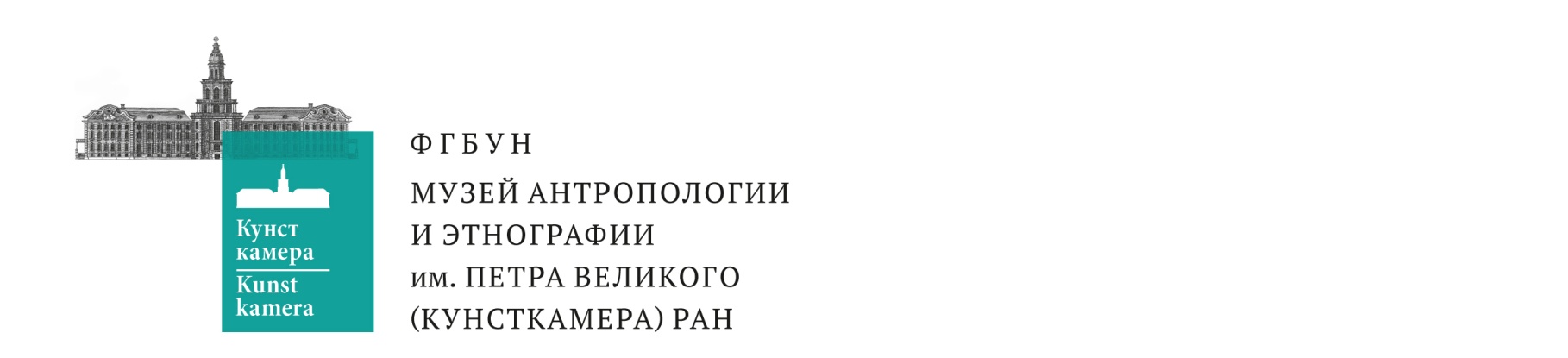 ПРАВИЛАприема на обучение по образовательным программам высшего образования – программам подготовки научно-педагогических кадров в аспирантуре Музея антропологии и этнографии им. Петра Великого (Кунсткамера) РАНI. ОБЩИЕ ПОЛОЖЕНИЯ1.1.  Настоящие правила приема на обучение по образовательным программам высшего образования - программам подготовки научно-педагогических кадров в аспирантуре (далее соответственно – Правила приема, аспирантура) в федеральное государственное бюджетное учреждение науки Музей антропологии и этнографии им. Петра Великого (Кунсткамера) Российской академии наук (далее – МАЭ РАН)  разработаны на основании законодательных и нормативных актов: Федеральный закон от 29 декабря . №  273-ФЗ «Об образовании  в Российской Федерации»; Порядок организации и осуществления образовательной деятельности по образовательным программам высшего образования - программам подготовки научно-педагогических кадров в аспирантуре (адъюнктуре), утвержденный приказом Министерства образования и науки Российской Федерации от 19.11.2013 г., № 1259;Правила оказания платных образовательных услуг, утвержденные постановлением Правительства Российской Федерации от 15 августа . N 706;Порядок приема на обучение по образовательным программам высшего образования – программам подготовки научно-педагогических кадров в аспирантуре, утвержденный приказом Министерства образования и науки Российской Федерации от 12 января 2017 г., №13;Устав и иные локальные нормативные акты МАЭ РАН. 1.2. Изменения и дополнения в настоящие Правила приема могут быть внесены в случае принятия нормативных правовых актов Российской Федерации, вносящих изменения в законодательство, регламентирующее прием граждан на обучение по образовательным программам подготовки научно-педагогических кадров в аспирантуре.1.3. Настоящие Правила регламентируют прием граждан Российской Федерации, иностранных граждан и лиц без гражданства (далее – граждане, лица, поступающие), определяют организацию приема на обучение и регламент проведения вступительных испытаний, их перечень, а также особенности проведения вступительных испытаний для граждан с ограниченными возможностями здоровья. 1.4. К   освоению   программ   аспирантуры  допускаются   лица,   имеющие образование не ниже высшего  образования  (специалитет или магистратура).1.5. Прием на обучение осуществляется на первый курс.1.6. Прием на обучение осуществляется в рамках контрольных цифр приема граждан на обучение за счет бюджетных ассигнований федерального бюджета, бюджетов субъектов Российской Федерации, местных бюджетов (далее соответственно - контрольные цифры, бюджетные ассигнования) и по договорам об образовании, заключаемым при приеме на обучение за счет средств физических и (или) юридических лиц (далее - договоры об оказании платных образовательных услуг). В рамках контрольных цифр выделяется квота целевого приема на обучение (далее - целевая квота). Прием на обучение по договорам об оказании платных государственных услуг проводится (не проводится) по решению дирекции МАЭ РАН, принимаемом ежегодно. Поступающий вправе одновременно поступать по различным условиям поступления. При одновременном поступлении по различным условиям поступления поступающий подает одно заявление о приеме с указанием приоритетности зачисления по различным условиям поступления.1.7. Прием на обучение проводится раздельно по условиям поступления (с проведением отдельного конкурса):  по очной, очно-заочной, заочной формам обучения; раздельно в рамках контрольных цифр и по договорам об оказании платных образовательных услуг; раздельно на места в пределах целевой квоты и на места в рамках контрольных цифр за вычетом целевой квоты (далее - основные места в рамках контрольных цифр).1.8. Прием   на   обучение    в аспирантуре проводится  по результатам вступительных испытаний. 1.9. Прием на обучение  в аспирантуре проводится на принципах равных условий приема для всех поступающих и осуществляется на конкурсной основе по направлениям аспирантуры с учетом направленности программы. Условиями приема гарантировано соблюдение права на зачисление лиц, наиболее способных и подготовленных к освоению программам аспирантуры. 1.10. Лица, ранее прошедшие полный курс обучения в аспирантуре, не имеют права повторного обучения за счет бюджетных ассигнований федерального бюджета.1.11. МАЭ РАН осуществляет передачу, обработку и предоставление полученных в связи с приемом граждан на обучение  в аспирантуре персональных данных поступающих в соответствии с требованиями законодательства Российской Федерации в области персональных данных.II. ПОРЯДОК ПРИЕМА ГРАЖДАН НА ОБУЧЕНИЕ2.1. Прием граждан на обучение  в аспирантуре осуществляет  приемная комиссия. Полномочия  и  порядок  деятельности  приемной комиссии регламентируется Положением о приемной комиссии федерального государственного бюджетного учреждения науки Музей антропологии и этнографии им. Петра Великого (Кунсткамера) Российской академии наук, утверждаемым директором МАЭ РАН. 2.3.  При приеме на обучение  в аспирантуре обеспечивается соблюдение прав граждан в сфере образования, установленных законодательством Российской Федерации, гласность и открытость работы приемной комиссии, объективность оценки способностей и склонностей поступающих, доступность руководства приемной комиссии на всех этапах проведения приема.2.4. Приемная комиссия обязана осуществлять контроль за достоверностью сведений, представляемых поступающими. С целью подтверждения достоверности указанных сведений, приемная комиссия вправе обращаться в соответствующие государственные информационные системы, государственные (муниципальные) органы и другие организации. III. ПОРЯДОК ПРИЕМА ДОКУМЕНТОВ ОТ ПОСТУПАЮЩИХ3.1. Прием документов по всем условиям поступления на обучение в аспирантуре осуществляется с 11.00 (по московскому времени) 1 сентября по 17.00 (по московскому времени) 15 сентября текущего года.3.2. Прием и возврат поданных документов осуществляет должностное лицо, назначенное председателем приемной комиссии. Сведения о  должностном лице и адрес приемной комиссии   доводится до сведения поступающих путем опубликования на официальном сайте МАЭ РАН: http://www.kunstkamera.ru/museums_structure/aspirantura/ (далее – официальный сайт).3.3. Поступающий в аспирантуру  подает в приемную комиссию заявление о приеме в аспирантуру установленной формы. В заявлении о приеме на обучение поступающий указывает следующие сведения:фамилию, имя, отчество (при наличии);дату рождения;сведения о гражданстве (отсутствии гражданства);реквизиты документа, удостоверяющего личность (в том числе указание, когда и кем выдан документ);сведения о документе установленного образца, который представляется поступающим;условия поступления, по которым поступающий намерен поступать на обучение, с указанием приоритетности зачисления по различным условиям поступления;сведения о необходимости создания для поступающего специальных условий при проведении вступительных испытаний в связи с его инвалидностью (с указанием перечня вступительных испытаний и специальных условий);сведения о наличии или отсутствии у поступающего индивидуальных достижений, результаты которых учитываются при приеме на обучение в соответствии с правилами приема, утвержденными организацией (при наличии индивидуальных достижений - с указанием сведений о них);почтовый адрес и электронный адрес;способ возврата документов, поданных поступающим для поступления на обучение (в случае непоступления на обучение и в иных случаях, установленных Порядком).В заявлении о приеме фиксируются следующие факты:1) ознакомление поступающего (в том числе через информационные системы общего пользования):с копией лицензии на осуществление образовательной деятельности (с приложением);с копией свидетельства о государственной аккредитации (с приложением) или с информацией об отсутствии указанного свидетельства;с датой (датами) завершения приема документа установленного образца;с правилами приема, утвержденными МАЭ РАН, в том числе с правилами подачи апелляции по результатам вступительных испытаний;2) согласие поступающего на обработку его персональных данных;3) ознакомление поступающего с информацией о необходимости указания в заявлении о приеме достоверных сведений и представления подлинных документов;4) отсутствие у поступающего диплома об окончании аспирантуры (адъюнктуры) или диплома кандидата наук - при поступлении на обучение на места в рамках контрольных цифр;5) обязательство представить документ установленного образца не позднее дня завершения приема документа установленного образца (если поступающий не представил указанный документ при подаче заявления о приеме).Заявление о приеме и факты, указываемые в нем заверяются подписью поступающего (доверенного лица).3.4. Заявление о приеме на обучение в аспирантуре подается с представлением следующих документов:документ (документы), удостоверяющие личность и гражданство поступающего; документ установленного образца (оригинал / копия диплома специалиста или диплома магистра и приложения к нему); поступающий может при подаче заявления о приеме не представлять оригинал документа  установленного образца; при этом поступающий указывает в заявлении о приеме обязательство представить указанный документ не позднее дня завершения приема документа установленного образца;список опубликованных научных работ (при наличии опубликованных работ); документы, свидетельствующие об индивидуальных достижениях поступающего (представляются по усмотрению поступающего);иные документы (представляются по усмотрению поступающего)при необходимости создания специальных условий при проведении вступительных испытаний - документ, подтверждающий инвалидность (указанный документ принимается организацией, если срок его действия истекает не ранее дня подачи заявления о приеме; если в документе не указан срок его действия, то документ действителен в течение года, начиная с даты его выдачи).К документам прилагается фотография поступающего (формат 3x4 см). 3.5. Документ иностранного государства об образовании представляется со свидетельством о признании иностранного образования, за исключением иностранного образования и (или) иностранной квалификации, подпадающих под действие международных договоров о взаимном признании, а также полученных в иностранных образовательных организациях, перечень которых с указанием соответствия получаемых в них образования и (или) квалификации образованию и (или) квалификации, полученным в Российской Федерации, устанавливается Правительством Российской Федерации. 3.6. Поступающие могут представлять оригиналы или копии документов, подаваемых для поступления. Заверения копий указанных документов не требуется.При поступлении на обучение на места в пределах целевой квоты поступающий одновременно с подачей заявления о приеме представляет оригинал документа установленного образца.3.7. Заявление о приеме представляется на русском языке, документы, выполненные на иностранном языке, - с переводом на русский язык, заверенным в порядке, установленном законодательством Российской Федерации. Документы, полученные в иностранном государстве, представляются легализованными в порядке, установленном законодательством Российской Федерации, либо с проставлением апостиля (за исключением случаев, когда в соответствии с законодательством Российской Федерации и (или) международным договором легализация и проставление апостиля не требуются).3.8. Документы, необходимые для поступления, представляются (направляются) в МАЭ РАН одним из следующих способов:представляются лично поступающим (его доверенным лицом);направляются через операторов почтовой связи общего пользования.3.8. Если документы, необходимые для поступления, представляются в МАЭ РАН поступающим или доверенным лицом, поступающему или доверенному лицу выдается расписка в приеме документов.3.9. В случае направления документов, необходимых для поступления, через операторов почтовой связи общего пользования указанные документы принимаются, если они поступили в МАЭ РАН не позднее срока завершения приема документов, установленного правилами приема, утвержденными МАЭ РАН.3.10. Лицо, которому поступающим предоставлены соответствующие полномочия (далее - доверенное лицо), может осуществлять представление в МАЭ РАН документов, необходимых для поступления, отзыв указанных документов, иные действия, не требующие личного присутствия поступающего, при предъявлении выданной поступающим и оформленной в установленном порядке доверенности с указанием в ней предоставленных доверенному лицу полномочий.3.9. В случае предоставления поступающим заявления, содержащего не все сведения,  предусмотренные  Правилами приема, а также в случае   представления неполного комплекта документов и (или) несоответствия поданных документов требованиям, установленными Правилами приема, МАЭ РАН возвращает документы поступающему. 3.10.  Поступающий имеет право на любом этапе поступления отозвать поданные документы, подав заявление об их отзыве с указанием способа возврата документов (передача лицу, отозвавшему поданные документы, или доверенному лицу, направление через операторов почтовой связи общего пользования).3.11. При поступлении в МАЭ РАН из поданных документов формируется личное дело поступающего, в котором хранятся указанные документы, материалы сдачи вступительных испытаний, в том числе документы, связанные с апелляцией, а также оригиналы и (или) копии доверенностей, представленные в МАЭ РАН доверенными лицами. IV. ВСТУПИТЕЛЬНЫЕ ИСПЫТАНИЯ4.1.  Проведение вступительных экзаменов в аспирантуру МАЭ РАН осуществляется в период с 1 по  25 октября текущего года. 4.2. Для поступающих на места в рамках контрольных цифр приема, на места в пределах целевой квоты, по договорам об оказании платных образовательных услуг на определенное направление подготовки  устанавливаются одинаковые вступительные испытания.4.3. Поступающие  сдают следующие вступительные испытания: специальная дисциплина, соответствующую направленности (профилю) программы аспирантуры (далее - специальная дисциплина); иностранный язык (английский, немецкий, французский). 4.4.  Вступительные испытания проводятся на русском языке. 4.6. Для каждой группы поступающих проводится одно вступительное испытание в один день. По желанию поступающего ему может быть предоставлена возможность сдавать более одного вступительного испытания в один день (при наличии такой возможности).4.5. Программы вступительных испытаний при приеме на обучение по программам аспирантуры формируются на основе федеральных государственных образовательных стандартов высшего образования по программам специалитета или магистратуры.4.6. Вступительные испытания  проводятся: по специальной дисциплине - в МАЭ РАН форме устного экзамена в  соответствии с программами вступительных испытаний по соответствующим дисциплинам, опубликованным на официальном сайте; одним из вопросов является собеседование по теме научных интересов поступающего в рамках содержания вступительного реферата или ранее опубликованных статей по избранному направлению подготовки;по  иностранному  языку  – в  форме  экзамена  с  сочетанием  устной  и письменной формы в соответствии с программой вступительных испытаний опубликованной на официальном сайте. 4.7. Первым сдается экзамен по специальной дисциплине.4.8. Для проведения вступительных испытаний   МАЭ РАН создает экзаменационные комиссии. Полномочия  и  порядок  деятельности  экзаменационной   комиссии определяются Положением об экзаменационной комиссии, утверждаемым директором МАЭ РАН.4.9. Результаты проведения вступительного испытания оформляются протоколом, в котором фиксируются вопросы экзаменаторов к поступающему. На каждого поступающего ведется отдельный протокол. Протоколы приема вступительных испытаний после утверждения хранятся в личном деле поступающего.4.10. Уровень знаний поступающего оценивается экзаменационной комиссией по пятибалльной системе. Каждое вступительное испытание оценивается отдельно. 4.11 . Минимальное количество баллов, подтверждающее успешное прохождение вступительного испытания (далее - минимальное количество баллов):4 балла (оценка «хорошо») на экзамене по специальной дисциплине;4 балла (оценка «хорошо») на экзамене по иностранному языку.4.12. Минимальное количество баллов не может быть изменено в ходе приема.4.13. Шкала оценивания и минимальное количество баллов не могут различаться при приеме на различные формы обучения, а также при приеме на места в пределах целевой квоты, на основные места в рамках контрольных цифр и на места по договорам об оказании платных образовательных услуг.4.11. Пересдача вступительных испытаний не допускается. 4.12. Лица, не явившиеся на вступительное испытание по уважительной причине (болезнь или иные обстоятельства, подтвержденные документально), допускаются к ним в период вступительных испытаний (при наличии соответствующей возможности в соответствии с расписанием вступительных испытаний). 4.13. Во время проведения вступительных испытаний их участникам и лицам, привлекаемым к их проведению, запрещается иметь при себе и использовать средства связи.4.14. При нарушении поступающим во время проведения вступительных испытаний правил приема, уполномоченные должностные лица организации вправе удалить его с места проведения вступительного испытания с составлением акта об удалении.4.15. Результаты вступительного испытания объявляются на официальном сайте МАЭ РАН и на информационном стенде не позднее трех рабочих дней со дня проведения вступительного испытания.4.16. Лица, получившие на каком-либо вступительном испытании менее минимального количества баллов, не прошедшие вступительное испытание без уважительной причины (в том числе удаленные с места проведения вступительного испытания), повторно допущенные к сдаче вступительного испытания и не прошедшие вступительное испытание, выбывают из конкурса. МАЭ РАН  возвращает документы указанным лицам.V. Особенности проведения вступительных испытаний для поступающих инвалидов5.1. МАЭ РАН обеспечивает проведение вступительных испытаний для поступающих инвалидов с учетом особенностей их психофизического развития, их индивидуальных возможностей и состояния здоровья (далее - индивидуальные особенности).5.2. Вступительные испытания для поступающих инвалидов проводятся в отдельной аудитории на первом этаже здания.5.3. Число поступающих инвалидов в одной аудитории не должно превышать 6 человек. Допускается присутствие в аудитории во время сдачи вступительного испытания большего числа поступающих инвалидов, а также проведение вступительных испытаний для поступающих инвалидов в одной аудитории совместно с иными поступающими, если это не создает трудностей для поступающих при сдаче вступительного испытания.5.4. Допускается присутствие в аудитории во время сдачи вступительного испытания ассистента из числа работников организации или привлеченных лиц, оказывающего поступающим инвалидам необходимую техническую помощь с учетом их индивидуальных особенностей (занять рабочее место, передвигаться, прочитать и оформить задание, общаться с работниками организации, проводящими вступительное испытание).5.5. Продолжительность вступительного испытания для поступающих инвалидов увеличивается не более чем на 1,5 часа.5.6. Поступающим инвалидам предоставляется в доступной для них форме информация о порядке проведения вступительных испытаний.5.7. Поступающие инвалиды могут в процессе сдачи вступительного испытания пользоваться техническими средствами, необходимыми им в связи с их индивидуальными особенностями.5.8. При проведении вступительных испытаний обеспечивается выполнение следующих дополнительных требований в зависимости от индивидуальных особенностей поступающих инвалидов:для слепых:задания для выполнения на вступительном испытании зачитываются ассистентом;письменные задания надиктовываются ассистенту;для слабовидящих:обеспечивается индивидуальное равномерное освещение не менее 300 люкс;поступающим для выполнения задания при необходимости предоставляется увеличивающее устройство; возможно также использование собственных увеличивающих устройств;задания для выполнения, а также инструкция по порядку проведения вступительных испытаний оформляются увеличенным шрифтом;для глухих и слабослышащих:обеспечивается наличие звукоусиливающей аппаратуры коллективного пользования, при необходимости поступающим предоставляется звукоусиливающая аппаратура индивидуального пользования;допускается присутствие в аудитории сурдопереводчика;для слепоглухих (помимо требований, выполняемых соответственно для слепых и глухих): допускается присутствие в аудитории тифлосурдопереводчика;для лиц с тяжелыми нарушениями речи, глухих, слабослышащих вступительные испытания, проводимые в устной форме, проводятся в письменной форме;для лиц с нарушениями опорно-двигательного аппарата, нарушениями двигательных функций верхних конечностей или отсутствием верхних конечностей:письменные задания надиктовываются ассистенту;вступительные испытания, проводимые в письменной форме проводятся в устной форме.5.9. Условия, указанные в пункте 5.8. Порядка, предоставляются поступающим на основании заявления о приеме, содержащего сведения о необходимости создания соответствующих специальных условий.VI. Правила подачи и рассмотрения апелляций6.1. По результатам решения экзаменационной комиссии о прохождении вступительного испытания поступающий (доверенное лицо) вправе подать в апелляционную комиссию апелляцию о нарушении, по мнению поступающего, установленного порядка проведения вступительного испытания и (или) о несогласии с полученной оценкой результатов вступительного экзамена. 6.2. Поданные апелляции рассматривает апелляционная комиссия. Полномочия  и  порядок  деятельности  апелляционной комиссии определяются Положением об апелляционной комиссии, утверждаемым директором МАЭ РАН.6.3. Апелляция подается лично поступающим (или доверенным лицом) в письменной форме на имя председателя апелляционной комиссии в день объявления результатов или на следующий день после объявления результатов вступительного испытания. 6.4. В апелляции должны быть приведены конкретные аргументы несогласия с оценкой или изложены факты, свидетельствующие о нарушении в проведении вступительных испытаний. 6.5. Рассмотрение  апелляций  проводится  не  позднее  следующего  рабочего  дня после дня подачи  апелляции. 6.6. Поступающий (доверенное лицо) имеет право присутствовать при рассмотрении апелляции.6.7. Рассмотрение апелляции не является пересдачей вступительного испытания. В ходе рассмотрения апелляции проверяется только соблюдение установленного порядка проведения вступительного испытания и (или) правильность оценивания результатов вступительного испытания. 6.8. По результатам работы апелляционной комиссии оценка может быть повышена, понижена, оставлена без изменений. 6.9. Решение апелляционной комиссии об изменении оценки вступительного испытания (как в сторону повышения, так и в сторону понижения оценки) отражается в результатах вступительного испытания в день принятия соответствующего решения. 6.10. Оформленное протоколом решение апелляционной комиссии доводится до сведения поступающего (доверенного лица) и хранится в личном деле поступающего. Факт ознакомления поступающего (доверенного лица) с решением  апелляционной комиссии заверяется подписью поступающего (доверенного лица).VII. Учет индивидуальных достижений поступающих при приеме на обучение7.1. Поступающие на обучение вправе представить сведения о своих индивидуальных достижениях, результаты которых учитываются при приеме на обучение. Учет результатов индивидуальных достижений осуществляется приемной комиссией МАЭ РАН в качестве преимущества при равенстве критериев ранжирования списков поступающих.7.2. Перечень учитываемых индивидуальных достижений включает:публикации в рецензируемых изданиях, тематика которых соответствует направлению подготовки 46.06.01 «Исторические науки и археология» и профилю подготовки «Этнография. Этнология. Культурная Антропология».участие в конференциях, тематика которых соответствует направлению подготовки 46.06.01 «Исторические науки и археология» и профилю подготовки «Этнография. Этнология. Культурная Антропология»;опыт полевой работы;сертификаты о повышении квалификации в области изучения иностранных языков, в т.ч. языков, необходимых для планируемой научно-исследовательской работы.VIII. Формирование списков поступающих и зачисление на обучение8.1. По результатам вступительных испытаний секретарь экзаменационной комиссии МАЭ РАН формирует список поступающих по каждому конкурсу. В список поступающих не включаются лица, набравшие менее минимального количества баллов по результатам одного или нескольких вступительных испытаний.8.2. Список поступающих ранжируется по следующим основаниям:по убыванию суммы конкурсных баллов;при равенстве суммы конкурсных баллов - по убыванию суммы конкурсных баллов, начисленных по результатам вступительного экзамена по специальности.Сумма конкурсных баллов исчисляется как сумма баллов за каждое вступительное испытание.8.3. В списках поступающих указываются следующие сведения по каждому поступающему:сумма конкурсных баллов;количество баллов за каждое вступительное испытание;учтенные индивидуальные достижения;наличие оригинала документа установленного образца.8.4. Списки поступающих размещаются на официальном сайте МАЭ РАН и на информационном стенде и обновляются ежедневно (не позднее начала рабочего дня) до издания соответствующих приказов о зачислении.8.5. На обучение по программам аспирантуры зачисляются лица, имеющие более высокое количество набранных баллов на вступительных испытаниях. 8.6. При равном количестве набранных баллов зачисляются лица, имеющие более высокий балл по специальной дисциплине.  8.7. Порядок зачисления, обеспечивающий конкурсный отбор с учетом индивидуальных достижений поступающего, в т.ч. при равенстве набранных баллов, определяется приемной комиссией. 8.8. Зачислению подлежат поступающие: на места в рамках контрольных цифр приема - представившие оригинал документа установленного образца (диплома специалиста или диплома магистра) не позднее, чем за 5 рабочих дней до даты зачисления на обучение;  на места по договорам об оказании платных образовательных услуг –  в тот же срок предоставившие - оригинал документа установленного образца или заявление о согласии на зачисление с приложением заверенной копии указанного документа или копии указанного документа с предъявлением его оригинала для заверения копии приемной комиссией. В день завершения приема указанных документов они подаются в организацию не позднее 18 часов по местному времени. Зачисление проводится в соответствии с ранжированным списком до заполнения установленного количества мест.8.9.  Зачисление  по  всем  условиям  поступления  осуществляется    до  31 октября текущего года.8.9.  Лица, включенные в список поступающих и не представившие в установленный срок (отозвавшие) оригинал диплома специалиста или диплома магистра, выбывают из конкурса и рассматриваются как отказавшиеся от зачисления. 8.10. Незаполненные (освободившиеся до завершения зачисления) места в пределах целевой квоты добавляются к основным местам в рамках контрольных цифр по тем же условиям поступления.8.11. Зачисление на места по договорам об оказании платных образовательных услуг проводится после зачисления на места в рамках контрольных цифр.8.12. Зачисление на обучение завершается до дня начала учебного года. Организация возвращает документы лицам, не зачисленным на обучение.8.13. Приказ (приказы) о зачислении на обучение размещаются в день их издания на официальном сайте МАЭ РАН и на информационном стенде приемной комиссии и остаются доступными пользователям официального сайта в течение 6 месяцев со дня их издания.8.14.  Представленные поступающим оригиналы документов возвращаются лицу, отозвавшему поданные документы, либо не поступившему на обучение, в соответствии со способом возврата поданных документов, указанным в заявлении об отзыве поданных документов или в заявлении о приеме на обучение, в течение 20 рабочих дней соответственно после отзыва поданных документов или после подведения итогов конкурса.8.15. Поданные документы возвращаются одним из следующих способов:если в заявлении об отзыве документов указано на необходимость передачи поданных документов лицу, документы которого отозваны, или доверенному лицу, комплект поданных документов передается указанному лицу. Указанное лицо имеет право получить указанные документы: до конца текущего рабочего дня - в случае подачи заявления об отзыве документов не позднее, чем за 2 часа до конца рабочего дня; в течение первых двух часов следующего рабочего дня - в случае подачи заявления об отзыве документов менее, чем за 2 часа до конца рабочего дня; При возврате поданных документов через операторов почтовой связи общего пользования документы возвращаются только в части оригиналов документов.IX. Особенности организации целевого приема9.1. МАЭ РАН вправе проводить целевой прием в пределах устанавливаемых ежегодно контрольных цифр приема.9.2. Квота целевого приема на обучение по направлению подготовки ежегодно устанавливается ФАНО РФ.9.3. Целевой прием проводится в пределах установленной целевой квоты на основе договора о целевом приеме, заключаемого МАЭ РАН с заключившими договор о целевом обучении с гражданином федеральным государственным органом, органом государственной власти субъекта Российской Федерации, органом местного самоуправления, государственным (муниципальным) учреждением, унитарным предприятием, государственной корпорацией, государственной компанией или хозяйственным обществом, в уставном капитале которого присутствует доля Российской Федерации, субъекта Российской Федерации или муниципального образования (далее - заказчики целевого приема).9.4. В списке поступающих на места в пределах целевой квоты указываются сведения о заключивших договор о целевом обучении с поступающим органе или организации.9.5. Существенными условиями договора о целевом приеме являются:обязательства МАЭ РАН по организации целевого приема гражданина, заключившего договор о целевом обучении;обязательства органа или организации, указанных в пункте 9.3. Порядка, по организации практики гражданина, заключившего договор о целевом обучении.9.6. В списке лиц, подавших заявления о приеме, и в списке поступающих на места в пределах целевой квоты не указываются сведения, относящиеся к целевому приему в интересах безопасности государства.9.7. Зачисление на места в пределах целевой квоты лиц, подготовка которых осуществляется в интересах безопасности государства, оформляется отдельным приказом (приказами), который не подлежит размещению на официальном сайте и на информационном стенде.X. Особенности приема иностранных граждан и лиц без гражданства.10.1. Иностранные граждане и лица без гражданства имеют право на получение высшего образования за счет бюджетных ассигнований в соответствии с международными договорами Российской Федерации, федеральными законами или установленной Правительством Российской Федерации квотой на образование иностранных граждан и лиц без гражданства (далее - квота на образование иностранных граждан), а также за счет средств физических лиц и юридических лиц в соответствии с договорами об оказании платных образовательных услуг. 10.2. Прием на обучение в пределах квоты на образование иностранных граждан осуществляется в соответствии с направлениями федерального органа исполнительной власти, осуществляющего функции по выработке государственной политики и нормативно-правовому регулированию в сфере образования. Зачисление на обучение в пределах квоты на образование иностранных граждан осуществляется отдельным приказом (приказами) МАЭ РАН.10.3. Иностранные граждане и лица без гражданства, являющиеся соотечественниками, проживающими за рубежом, имеют право на получение высшего образования наравне с гражданами Российской Федерации при условии соблюдения ими следующих требований:  требований, предусмотренных статьей 17 Федерального закона от 24 мая 1999 г. N 99-ФЗ "О государственной политике Российской Федерации в отношении соотечественников за рубежом."10.4. При подаче документов, необходимых для поступления, иностранный гражданин или лицо без гражданства указывает в заявлении о приеме реквизиты документа, удостоверяющего личность, либо документа, удостоверяющего личность иностранного гражданина в Российской Федерации или личность лица без гражданства в Российской Федерации в соответствии со статьей 10 Федерального закона от 25 июля 2002 г. N 115-ФЗ "О правовом положении иностранных граждан в Российской Федерации" (далее - документ, удостоверяющий личность иностранного гражданина), и представляет в соответствии с подпунктом 3.4. Порядка оригинал или копию документа, удостоверяющего личность, гражданство, либо документа, удостоверяющего личность иностранного гражданина.10.5. Иностранный гражданин или лицо без гражданства, являющиеся соотечественниками, проживающими за рубежом, представляют помимо документов, указанных в пункте 3.3. Порядка, оригиналы или копии документов, предусмотренных пунктом 6 статьи 17 Федерального закона N 99-ФЗ, подтверждающих:гражданство СССР,  гражданскую принадлежность  или  отсутствие таковой на момент предъявления - для лиц,  состоявших в гражданстве СССР;проживание в  прошлом  на  территории Российского государства, Российской  республики,  РСФСР,  СССР  или  Российской   Федерации, соответствующую   гражданскую  принадлежность  при  выезде  с  этой территории и гражданскую принадлежность или отсутствие  таковой  на момент предъявления - для выходцев (эмигрантов);родство по прямой восходящей линии с указанными лицами  -  для потомков соотечественников;проживание за рубежом - для всех указанных лиц.10.6. Иностранные граждане, которые поступают на обучение на основании международных договоров, представляют помимо документов, указанных в пункте 3.4. Порядка, документы, подтверждающие их отнесение к числу лиц, указанных в соответствующих международных договорах.ХI. Условия и порядок приема на места по договорам об оказании платных образовательных услуг11.1. При приеме на обучение по образовательным программам аспирантуры за счет средств физических и (или) юридических лиц изданию распорядительного акта о приеме лица на обучение (приказа о зачислении) в  МАЭ РАН предшествует заключение договора об образовании.11.2. Договор об образовании заключается между физическим и (или) юридическим лицом, имеющим намерение заказать платные образовательные услуги для себя или иных лиц на основании договора (далее – заказчик) и МАЭ РАН (далее – исполнитель).11.3. Договор заключается в простой письменной форме и содержит следующие сведения: полное наименование и фирменное наименование (при наличии) исполнителя - юридического лица; фамилия, имя, отчество (при наличии) исполнителя - индивидуального предпринимателя; место нахождения или место жительства исполнителя; наименование или фамилия, имя, отчество (при наличии) заказчика, телефон заказчика;место нахождения или место жительства заказчика;  фамилия, имя, отчество (при наличии) представителя исполнителя и (или) заказчика, реквизиты документа, удостоверяющего полномочия представителя исполнителя и (или) заказчика;  фамилия, имя, отчество (при наличии) обучающегося, его место жительства, телефон (указывается в случае оказания платных образовательных услуг в пользу обучающегося, не являющегося заказчиком по договору);  права, обязанности и ответственность исполнителя, заказчика и обучающегося;  полная стоимость образовательных услуг, порядок их оплаты;  сведения о лицензии на осуществление образовательной деятельности (наименование лицензирующего органа, номер и дата регистрации лицензии); вид, уровень и (или) направленность образовательной программы (часть образовательной программы определенного уровня, вида и (или) направленности); форма обучения; сроки освоения образовательной программы (продолжительность обучения); вид документа (при наличии), выдаваемого обучающемуся после успешного освоения им соответствующей образовательной программы (части образовательной программы); порядок изменения и расторжения договора; другие необходимые сведения, связанные со спецификой оказываемых платных образовательных услуг.11.4. Договор не может содержать условия, которые ограничивают права лиц, имеющих право на получение образования определенного уровня и направленности и подавших заявление о приеме на обучение (далее - поступающие), и обучающихся или снижают уровень предоставления им гарантий по сравнению с условиями, установленными законодательством Российской Федерации об образовании. 11.5. Сведения, указанные в договоре об оказании платных образовательных услуг, должны соответствовать информации, размещенной на официальном сайте МАЭ РАН на дату заключения договора.11.6. Отказ заказчика от предлагаемых ему платных образовательных услуг не может быть причиной изменения объема и условий уже предоставляемых ему исполнителем образовательных услуг. 11.7. Исполнитель обязан обеспечить заказчику оказание платных образовательных услуг в полном объеме в соответствии с образовательными программами (частью образовательной программы) и условиями договора. 11.8. Исполнитель вправе снизить стоимость платных образовательных услуг по договору с учетом покрытия недостающей стоимости платных образовательных услуг за счет собственных средств исполнителя, в том числе средств, полученных от приносящей доход деятельности, добровольных пожертвований и целевых взносов физических и (или) юридических лиц. Основания и порядок снижения стоимости платных образовательных услуг устанавливаются локальным нормативным актом и доводятся до сведения заказчика и (или) обучающегося. 11.9. Увеличение стоимости платных образовательных услуг после заключения договора не допускается, за исключением увеличения стоимости указанных услуг с учетом уровня инфляции, предусмотренного основными характеристиками федерального бюджета на очередной финансовый год и плановый период.11.10. За неисполнение либо ненадлежащее исполнение обязательств по договору исполнитель и заказчик несут ответственность, предусмотренную договором и законодательством Российской Федерации. 11.11. При обнаружении недостатка платных образовательных услуг, в том числе оказания их не в полном объеме, предусмотренном образовательными программами (частью образовательной программы), заказчик вправе по своему выбору потребовать: безвозмездного оказания образовательных услуг; соразмерного уменьшения стоимости оказанных платных образовательных услуг; возмещения понесенных им расходов по устранению недостатков оказанных платных образовательных услуг своими силами или третьими лицами. 11.12. Заказчик вправе отказаться от исполнения договора и потребовать полного возмещения убытков, если в установленный договором срок недостатки платных образовательных услуг не устранены исполнителем. Заказчик также вправе отказаться от исполнения договора, если им обнаружен существенный недостаток оказанных платных образовательных услуг или иные существенные отступления от условий договора. 11.13. Если исполнитель нарушил сроки оказания платных образовательных услуг (сроки начала и (или) окончания оказания платных образовательных услуг и (или) промежуточные сроки оказания платной образовательной услуги) либо если во время оказания платных образовательных услуг стало очевидным, что они не будут осуществлены в срок, заказчик вправе по своему выбору: назначить исполнителю новый срок, в течение которого исполнитель должен приступить к оказанию платных образовательных услуг и (или) закончить оказание платных образовательных услуг; поручить оказать платные образовательные услуги третьим лицам за разумную цену и потребовать от исполнителя возмещения понесенных расходов; потребовать уменьшения стоимости платных образовательных услуг; расторгнуть договор. 11.14. Заказчик вправе потребовать полного возмещения убытков, причиненных ему в связи с нарушением сроков начала и (или) окончания оказания платных образовательных услуг, а также в связи с недостатками платных образовательных услуг. 11.15. По инициативе исполнителя договор может быть расторгнут в одностороннем порядке в следующем случае: применение к обучающемуся отчисления как меры дисциплинарного взыскания; невыполнение обучающимся по профессиональной образовательной программе (части образовательной программы) обязанностей по добросовестному освоению такой образовательной программы (части образовательной программы) и выполнению учебного плана; установление нарушения порядка приема в осуществляющую образовательную деятельность организацию, повлекшего по вине обучающегося его незаконное зачисление в эту образовательную организацию; просрочка оплаты стоимости платных образовательных услуг; невозможность надлежащего исполнения обязательств по оказанию платных образовательных услуг вследствие действий (бездействия) обучающегося.11.16. Документы о порядке оказания платных образовательных услуг, в том числе образец договора об оказании платных образовательных услуг, документы об утверждении стоимости обучения по каждой образовательной программе размещаются на официальном сайте МАЭ РАН.Перечень приложений к Правилам приема на обучение по образовательным программам высшего образования – программам подготовки научно-педагогических кадров в аспирантуре ФГБУН Музей антропологии и этнографии им. Петра Великого (Кунсткамера) РАН:Программа вступительных испытаний.Заявление о приеме в аспирантуру МАЭ РАН (форма).Договор на обучение по образовательным программам высшего образования – программам подготовки научно-педагогических кадров в аспирантуре (форма). Приложение 1.к Правилам приема на обучение по образовательным программам высшего образования – программам подготовки научно-педагогических кадров в аспирантуре Музея антропологии и этнографии им. Петра Великого (Кунсткамера) РАН.Федеральное агентство научных организацийФедеральное государственное бюджетное учреждение наукиМузей антропологии и этнографии имени Петра Великого (Кунсткамера) Российской академии наукПрограмма вступительных испытаний при приеме на обучение по программам аспирантуры Направление подготовки 46.06.01 «Исторические науки и археология» (уровень подготовки кадров высшей квалификации). Направленность (профиль) подготовки «Этнография. Этнология. Культурная Антропология»Программа вступительных экзаменов в аспирантуру разработана на основе федеральных государственных образовательных стандартов высшего образования по программам специалитета и магистратуры.Цель вступительных испытаний - выявление среди поступающих в аспирантуру наиболее способных и подготовленных к освоению образовательных программ высшего образования - программ подготовки научно-педагогических кадров в аспирантуре по соответствующему направлению и профилю подготовки.Во время проведения вступительных испытаний их участникам и лицам, привлекаемым к их проведению, запрещается иметь при себе и использовать средства связи.Вступительные экзамены в аспирантуру МАЭ РАН проходят с 1 по 25 октября текущего года.Шкала оценивания по итогам вступительных испытаний:Содержание:Программа вступительного экзамена по специальной дисциплине для поступающих на основную образовательную программу послевузовского профессионального образования (аспирантура) МАЭ РАН. Общие требования к уровню подготовки по специальной дисциплине, предъявляемые к поступающим на обучение по программе аспирантуры.Перечень вопросов вступительного экзамена по специальной дисциплине. Перечень рекомендуемой литературы для подготовки к экзамену по специальной дисциплине.Критерии оценки на вступительном экзамене  по специальной дисциплине.Программа вступительного экзамен по иностранному языку.Общие требования к уровню подготовки по дисциплине  «Иностранный язык», предъявляемые к поступающим на обучение по программе аспирантуры.Содержание и процедура вступительного экзамена по иностранному языку Критерии оценки на вступительном экзамене по иностранному языку.Программа вступительного экзамена по специальной дисциплине для поступающих на основную образовательную программу послевузовского профессионального образования (аспирантура) МАЭ РАН. Вступительный экзамен по специальной дисциплине является формой проверки профессиональной готовности лиц, поступающих в аспирантуру, к выполнению профессиональной деятельности и решению комплекса педагогических, творческих, исследовательских задач в исследовательской работе.Экзамен имеет интегрированный и комплексный характер, что позволяет определить уровень теоретической и практической готовности поступающих в аспирантуру к решению широкого комплекса научных и образовательных  задач в сфере высшего  образования и научно-исследовательской работы. Экзамен служит в качестве средства проверки способности поступающего к самостоятельным суждениям на основе имеющихся знаний, общекультурных, общепрофессиональных и профессиональных компетенций, приобретенных за время обучения в магистратуре (специалитете).Реферат представляет собой творческую самостоятельную научно-исследовательскую работу поступающего, которая позволяет сделать заключение о степени подготовленности претендента, о его способностях к проведению научного исследования по избранному направлению и профилю подготовки. Общие требования к уровню подготовки по специальной дисциплине, предъявляемые к поступающим на обучение по программе аспирантуры.Поступающий должен продемонстрировать способность к абстрактному мышлению, анализу, синтезу; готовность к саморазвитию, самореализации, использованию творческого потенциала; способность к самостоятельной постановке исследовательских и практических задач, выбору путей их достижения. У поступающего должны быть сформированы такие общепрофессиональные компетенции, как готовность к коммуникации для решения задач профессиональной деятельности; способность понимать значение гуманистических ценностей для сохранения и развития современной цивилизации; владение широкой эрудицией в области общенаучных знаний о человеке и его социальных системах, а также способность глубоко понимать процессы развития социальных, гуманитарных наук. Профессиональные компетенции, которые должен продемонстрировать поступающий: глубокие знания в области истории, теории и методологии этнологии, социокультурной антропологии и их ведущих субдисциплин; способность реализовывать в процессе преподавания такие задачи, как воспитание уважения к истории и традициям народов; приверженность демократическим принципам, толерантности, неприятие национализма, ксенофобии и экстремизма; способность понимать прикладные задачи и возможности этнографических, этнологических, социанропологических знаний; владение практическими профессиональными навыками, прежде всего, навыками сбора этнологической социоантропологической информации в полевых условиях, в архивах, музеях и библиотеках; владение навыками подготовки и редактирования текстов профессионального и социально-значимого содержания.Содержание и вопросы вступительного экзамена соотнесены с требованиями образовательной программы в аспирантуре по направлению подготовки «Исторические науки и археология и направленности (профилю) подготовки «Этнография. Этнология. Культурная Антропология».Экзамен по специальной дисциплине проводится в устной форме. Письменный реферат по теме научных интересов поступающего (в рамках направления подготовки), объемом  20000-30000 знаков, предоставляется секретарю экзаменационной комиссии за 5 рабочих до назначенной даты  экзамена. Поступающему предлагается три вопроса – по одному вопросу из каждого из трех разделов программы.Уровень знаний и понимания современных трактовок и интерпретаций тех или иных этнологических явлений сдающего экзамен при необходимости проверяется дополнительно через специальные вопросы.Экзамен включает в себя также собеседование по теме научных интересов поступающего в рамках содержания вступительного реферата по избранному направлению подготовки.Ответы на предложенные вопросы  могут быть предварительно изложены в черновике, но оценивается лишь устное выступление. В качестве черновиков используются листы, которые выдаются секретарем экзаменационной комиссии. По окончании экзамена поступающие в аспиранту сдают черновики секретарю комиссии.Перечень вопросов по специальной дисциплинеРаздел I. Теория этнографии (этнологии, культурной антропологии); понятийный аппарат науки. Соотношение понятий этнография, этнология, культурная и социальная антропология. Культурная (социальная) антропология и смежные дисциплины (социология, история и др.). Основные типы этнографических источников. Специфика этнографических полевых исследований (виды наблюдений, интервью). Эмные и этные подходы. Основные методы исследования (историко-культурные реконструкции, кросс- культурные сопоставления, функциональный и структурно-типологический анализ). Этническая идентичность (основные концепции). Нация и концепции национализма. Миграционные процессы. Понятия аккультурации, ассимиляции и инкорпорации. Антропологические исследования городской культуры. Этнические стереотипы, этническое предубеждение, этническая толерантность. Язык и культура (основные направления лингвистической антропологии). История изучения родства. Основные системы терминов родства. Экзогамия и эндогамия. Биологический и социальный возраст. Гендер и пол. Культурное конструирование гендера. Ритуал в системе культуры. Роль ритуалов в современной культуре. Экономическая антропология. Теория обмена. Современные исследования религии и религиозности. Антропология права – основные проблемы. Направления медицинской антропологии. Антропологические исследования повседневности. Основные этнологические и антропологические журналыРаздел II. История этнографии (этнологии, антропологии) Эволюционизм в этнографии (этнологии). Концепция неоэволюционизма. Эволюционизм в российской этнологии. М. М. Ковалевский, Д. Н. Анучин, Н. И. Зибер, Н. Н. Харузин. Развитие комплексных методов этнологических исследований. Развитие этнографического изучения восточных славян в пореформенный период. Разработка теоретических основ этнологии. К. Д. Кавелин. Мифологическая школа. Ф. И. Буслаев. Основные направления диффузионизма. Школа “культурных ареалов”.Социологическое направление. Э.Дюркгейм и его последователи в этнографии и антропологии. Функционализм. Б. Малиновский - А. Рэдклифф-Браун - Р. Фёрс - Э. Эванс-Притчард. В чем разница их подходов? Историческая школа Ф.Боаса. Школа «Культура и личность».Этнопсихологическое направление. Основная проблематика. Этническая психология Г. Г. Шпета (1879–1940).Этнографический атлас Дж. Мёрдока. Структурная антропология К. Леви-Строса. Новая этнография Кеннета Пайка и Уильяма Стертевана. Интерпретативная антропология Клиффорда Гирца. Феминистская антропология. Этнометодология. Конструктивизм в антропологии. Становление отечественной системы этнологической периодики. "Этнографическое обозрение", "Живая старина". "Этнографическое бюро" В. Н. Тенишева. Комиссия по изучению племенного состава населения России. Комитет содействия народностям северных окраин. Возобновление издания этнологической периодики. Развертывание полевых этнологических исследований. Достижения отечественной этнологии. В. Я. Пропп, П. И. Кушнер, А. М. Золотарев. Идеи Ю. М. Лотмана (1922–1993) о динамике культурных процессов.Раздел III. Классификации народов мира. Региональная этнография Географические ареалы и историко-этнографические общности. Классификация народов по типам культуры, в том числе по хозяйственно-культурным типам.Этноконфессиональная классификация.Лингвистические классификации. Языковые семьи народов мира. Изолированные языки.Антропологическая классификация. Народы Поволжья и Приаралья. Народы Закавказья и Северного Кавказа. Народы Севера и Северо-Запада России. Народы Западной и Восточной Сибири. Народы Дальнего Востока. Народы Центральной Азии. Народы Восточной Европы. Народы Центральной, Западной и Северной Европы. Народы Южной и Юго-Восточной Европы. Народы Южной и Юго-Западной Азии. Народы Восточной и Юго-Восточной Азии. Народы Северной Африки и Сахары. Народы Африки к югу от Сахары. Население США и Канады. Этнический состав и культура. Население Латинской Америки. Этнический состав и культура. Народы Австралии и Океании и Индонезии.Перечень рекомендуемой литературы для подготовки к государственному экзамену по специальной дисциплинеОсновная литература по I и II разделам: Белик А.А. Культурная (социальная) антропология: Учебное пособие. М.: РГГУ, 2009.Геллнер Э. Нации и национализм М., 1992. Здравомыслова Е., Темкина А. Социальное конструирование гендера как методология феминистского исследования // Российский гендерный порядок: социологический подход. Коллективная монография / Под ред. Е. Здравомысловой, А. Темкиной. – СПб.: Изд–во Европейского университета СПб., 2007. С. 9–33. Клейн, Л.С. История антропологических учений / Под ред. Л.Б. Вишняцкого. СПб: Издательский дом Санкт-Петербургского государственного университета, 2014. – 744 с.  Кравченко, А.И. Социальная антропология: учеб. / А. И. Кравченко, В. И. Добреньков.  – M.: Инфра-М, 2010.Лурье С.В. Историческая этнология. – М., 1997. Михель Д.В. Социальная антропология медицинских систем: медицинская антропология. Саратов, 2010. Орлова, Э.А. История антропологических учений / Э. А. Орлова.- М.: Академический Проект: Альма Матер, 2010. – 624 с.Салинз М. Экономика каменного века. М., 1999. Тавадов, Г.Т. Этнология: учеб. / Г. Т. Тавадов. –  М.: Дашков и К, 2010. –  408 с.Тишков В. А. Очерки теории и политики этничности в России. М., 1997. Хайко Шрадер. Экономическая антропология. СПб., 1999.Хомутов, А.Е. Антропология.  – М.: Феникс, 2008.Штейнберг, И. Качественные методы. Полевые социальные исследования / И. Штейнберг [и др.].  – СПб.: Алетейя, 2009. Эриксен Т.Х. Что такое антропология? М., 2014. – 240 с. Bernard H. R.. Research Methods in Cultural Anthropology: Qualitative and Quantitative Approaches. 3rd ed. Walnut Creek, CA, 2002. Encyclopedia of Cultural Anthropology. N.Y., 1996. Ethnic Groups and Boundaries. Boston, 1969. Ethnographic Fieldwork: an anthropological reader / Eds.: A.Robben, J. Sluka. -Blackwell, 2007.Foley W. A. Anthropological Linguistics: An Introduction. Malden, MA, 1997. Geertz, C. The Interpretation of Cultures. N.Y., 1973. Gender and Anthropology. Washington, DC, 1989. Handbook of Methods in Cultural Anthropology. Walnut Creek, CA, 1998. Harris M. Culture, People, and Nature. 7th ed. N.Y., 1997. Harris M. The Rise of Anthropological Theory. 2nd ed. Walnut Creek, CA etc., 2001. Murdock G. P. Ethnographic Atlas. Pittsburgh, 1967. Research Frontiers in Anthropology. Upper Saddle River, NJ, 1998. Kennet Pike. Language in Relation to a Unified Theory of the Structure of Human Behavior. The Hague-Paris, 1967. Schneider D. A Critique of the Study of Kinship. Ann Arbor: University of Michigan Press, 1984. Основная литература по персоналиям: Бенедикт Р. Хризантема и меч: Модели японской культуры. М.,2004. Гирц, К. «Насыщенное описание»: в поисках  интерпретативной теории культуры / К. Гирц // Антология исследований культуры: Т. 1: Интерпретации культуры. –  СПб., 1997. Коул М. Культурно-историческая психология. М., 1998. Лебон Г. Психология народов и масс. СПб., 1995. Леви-Брюль. Л. Первобытное мышление. М., 1930. Леви-Стросс К. Структурная антропология. М., 1985. Лотман, Ю.М. Символ в системе культуры / Ю. М. Лотман // Труды по знаковым системам. –  Тарту, 1981, Вып. 21.Малиновский Б. Научная теория культуры. М., 1999. Мердок Дж. П. Социальная структура. М., 2003.Максимов А. Н. Избранные труды. М., 1997. Малиновский Б. Магия, наука и религия. М., 1998. Малиновский Б. Научная теория культуры. М., 1999. Мид М. Культура и мир детства. М.,1988. Морган Л. Древнее общество. Л., 1935. Мосс М. Общества. Обмен. Личность. М.,1996. Мердок Дж. П. Социальная структура. М., 2003. Рэдклифф-Браун А. Структура и функция в безгосударственном обществе. М., 2000. Рэдклиф-Браун. Метод в социальной антропологии (1958). Тайлор Э. Первобытная культура. М., 1989. Фрезер Дж. Золотая ветвь. М., 1980. Шпет Г.Г. Введение в этническую психологию // Шпет Г.Г. Сочинения. М.,1989. Шпет Г. Основы теории народонаселения. Учебник. М., 1994. Юнг К. Г. Архетип и символ. М., 1991. Основная литература по региональной этнографии: Аверкиева Ю. П. Индейцы Северной Америки. М., 1974. Бузин В.С. Этнография русских. Учебное пособие. СПб, 2007. Бутинов Н. А. Народы Папуа Новой Гвинеи. М., 1985. Зеленин Д. К. Восточнославянская этнография. М., 1991. Кабо В.Р.Происхождение и ранняя история аборигенов Австралии.М.,1969. Львова Э.С. Этнография Африки. Учебное пособие. М., 1984. Марков Г.Е. Народы Индонезии, МГУ,1965. Мифы народов мира. М., 1998. Народы и религии мира. Энциклопедия. М., 1998. Народы мира: историко-этнографический справочник. М., 1988. Народы России. Энциклопедия. М., 1994. Пучков П.И. Население Океании. Этногеографический обзор. М..1967. Пучков П.И.Формирование населения Мелонезии.М.,1968. Токарев С. А. Этнография народов СССР. М., 1958. Федоров Я.А. Историческая этнография Северного Кавказа. Учебное пособие. М., 1983.Этнические процессы в странах Южной Азии. М., 1976. Этнические процессы в Центральной и Юго-Восточной Европе. М., 1988. Этногенез и этническая история народов Севера. М., 1975.Критерии оценки на вступительном экзамене  по специальной дисциплинеII.Программа вступительного экзамена по иностранному языку. Программа составлена в соответствии с требованиями к обязательному минимуму содержания и уровню подготовки поступающих на обучение по программе по аспирантуры по направлению подготовки 46.06.01 «Исторические науки и археология» (уровень подготовки кадров высшей квалификации), направленности (профиль) подготовки Профиль: «Этнография. Этнология. Культурная Антропология».Изучение иностранных языков является важным элементом подготовки профессионалов. Для успешного обучения по программе аспирантуры поступающий должен иметь уровень владения иностранным языком, соответствующий требованиям государственных образовательных стандартов высшего образования РФ (ГОС и ФГОС). Критерием практического владения иностранным языком для общих целей является умение достаточно уверенно пользоваться наиболее употребительными и относительно простыми языковыми средствами во всех видах речевой деятельности: говорении, восприятии на слух (аудировании), чтении и письме. В устной и письменной речи допустимо наличие только таких ошибок, которые не искажают смысла и не препятствуют пониманию. Практическое владение языком научной специальности предполагает умение самостоятельно работать со специальной литературой на иностранном языке с целью получения профессиональной информации, общаться на иностранном языке с зарубежными коллегами. Цели и задачи экзамена: Цель проведения вступительного экзамена по иностранному языку – определить уровень сформированности у поступающего коммуникативной и лингвистической компетенций как условия дальнейшего углубленного изучения иностранного языка. Под лингвистической компетенцией понимается владение определенной суммой формальных знаний и соответствующих им навыков, связанных с различными аспектами языка (лексикой, фонетикой, грамматикой). Под коммуникативной компетенцией понимается умение использовать языковой материал как средство реализации речевого общения с учетом конкретных условий и задач. Учитывая перспективы научно-практической деятельности обучающихся по программе аспирантуры, поступающий должен продемонстрировать на экзамене навыки и умения в определенных видах речевой деятельности: Говорение Поступающий на обучение по программе аспирантуры должен владеть подготовленной, а также неподготовленной монологической речью, уметь делать резюме, на иностранном языке; владеть диалогической речью в ситуации научного, профессионального и повседневного общения в пределах изученного языкового материала и в соответствии с избранным направлением подготовки и научной специальностью. Аудирование Поступающий на обучение по программе аспирантуры должен уметь понимать на слух оригинальную монологическую и диалогическую речь по специальности, опираясь на изученный языковой материал, фоновые страноведческие и профессиональные знания. Чтение Поступающий на обучение по программе аспирантуры должен уметь читать, понимать и использовать в своей работе оригинальную научную литературу, опираясь на изученный языковой материал, фоновые страноведческие, профессиональные знания и навыки. Поступающий должен владеть всеми видами чтения (изучающее, ознакомительное, поисковое и просмотровое). Совершенствование умений чтения на иностранном языке предполагает овладение перечисленными выше видами чтения с различной степенью полноты и точности понимания. Просмотровое чтение имеет целью ознакомление с тематикой текста и предполагает умение на основе извлеченной информации кратко охарактеризовать текст с точки зрения поставленной проблемы. Ознакомительное чтение характеризуется умением проследить развитие темы и общую линию аргументации автора, понять в целом не менее 70% основной информации. Изучающее чтение предполагает полное и точное понимание содержания текста. Свободное чтение предусматривает формирование умений вычленять опорные смысловые блоки в читаемом, определять структурно-семантическое ядро, выделять основные мысли и факты, находить логические связи, исключать избыточную информацию, группировать и объединять выделенные положения по принципу общности. Перевод Устный и письменный перевод с иностранного языка на русский язык используется и как средство овладения иностранным языком, как прием развития умений и навыков, и как наиболее эффективный способ контроля полноты и точности понимания. Для формирования некоторых базовых умений перевода необходимо знать сведения об особенностях научного функционального стиля. Как письменный перевод, так и устное изложение прочитанного должны соответствовать нормам русского языка. Общие требования к уровню подготовки по дисциплине  «Иностранный язык», предъявляемые к поступающим на обучение по программе аспирантурыДля успешной сдачи вступительного экзамена по иностранному языку поступающий на обучение по программе аспирантуры должен не только обладать определенным объемом знаний в области фонетики и грамматики и необходимым запасом слов, но и владеть умениями и навыками, позволяющими применять имеющиеся знания на практике, а именно: активно владеть базовой грамматикой и знать основные грамматические конструкции, характерные для профессиональной речи; знать базовую лексику общего языка, наиболее употребительную общенаучную и академическую лексику, а также основную общепрофессиональную терминологию, понятия и термины в рамках направления подготовки и научной специальности; владеть нормативным произношением и естественным темпом речи; владеть элементарными навыками говорения на бытовые темы и по своей научной специальности и теме научного исследования, уметь задавать вопросы; владеть навыками понимания устной (монологической и диалогической) речи на бытовые и профессиональные темы, уметь отвечать на вопросы; читать и переводить научную литературу в рамках своего направления подготовки и своей научной специальности (со словарем и без словаря); иметь представление об основных приемах аннотирования, реферирования и перевода научной литературы; работать с печатными и электронными словарями и справочной литературой.  Содержание вступительного экзамена 1. Письменный перевод с иностранного языка на русский оригинального текста по специальности (со словарем). Объем 1500-1800 печ. Знаков. Время подготовки – 60 мин. 2. Чтение и пересказ на иностранном языке оригинального текста общенаучного содержания. Объем 1000-1200 печ. Знаков. Время подготовки 10 мин. 3. Беседа на иностранном языке по вопросам, связанным с будущей научно-исследовательской работой экзаменуемого. Процедура экзамена По каждому пункту экзамена выставляется промежуточная оценка, которая утверждается членами комиссии. В протоколе выставляется общая средняя оценка по предмету. По первому пункту экзамена оценивается точность перевода, умение найти в русском языке эквивалент, соответствующий специфической конструкции на иностранном языке, знание специальной терминологии, стилистически правильное оформление перевода на русском языке. При оценке второго задания оценивается умение быстро улавливать основную идею прочитанного текста, пропускать ненужные подробности и детали, делать общие выводы. Во время беседы на одну из предложенных тем объектом контроля является умение говорящего ясно излагать мысли, строить речь грамматически правильно, подбирать лексические единицы, наиболее полно раскрывающие тему, понимать вопросы экзаменаторов и правильно отвечать на них. Критерии оценки на вступительном экзамене Приложение № 2 к Правилам приема на обучение по образовательным программам высшего образования – программам подготовки научно-педагогических кадров в аспирантуре Музея антропологии и этнографии им. Петра Великого (Кунсткамера) РАН.заявления о приеме в аспирантуру МАЭ РАНРег. номер _________________________ Директору МАЭ РАН, д.и.н., чл.-корр. РАН, Головнёву А.В.Я ознакомлен (а) (в том числе через информационные системы общего пользования):с копией лицензии на осуществление образовательной деятельности (с приложением);с копией свидетельства о государственной аккредитации (с приложением);с датой  завершения приема документа установленного образца;с Правилами приема на обучение по образовательным программам высшего образования  программам подготовки научно-педагогических кадров в аспирантуре Музея антропологии и этнографии им. Петра Великого (Кунсткамера) РАН;с правилами подачи апелляции по результатам проведения вступительных испытаний;с датами завершения представления поступающими оригинала документа установленного образца (оригинала диплома о высшем образовании)Подтверждаю правильность представленных мною сведений, а также: отсутствие у поступающего диплома об окончании аспирантуры (адъюнктуры) или диплома кандидата наук - при поступлении на обучение на места в рамках контрольных цифр; согласие на обработку предоставленных персональных данных в целях осуществления указанной в Уставе МАЭ РАН деятельности в порядке, установленном Федеральным законом от 27 июля 2006 года № 152-ФЗ «О персональных данных»; мою информированность об ответственности за достоверность сведений, указываемых в заявлении о приеме, и за подлинность документов, предоставляемых для поступления. обязательство представить документ установленного образца не позднее дня завершения приема документа установленного образца (если поступающий не представил указанный документ при подаче заявления о приеме).____.____._______    _________________ ______________________       дата                      личная подпись                Ф.И.О. Приложение № 3 к Правилам приема на обучение по образовательным программам высшего образования – программам подготовки научно-педагогических кадров в аспирантуре Музея антропологии и этнографии им. Петра Великого (Кунсткамера) РАН.ДОГОВОР N __________на обучение по образовательным программам высшего образования – программам подготовки научно-педагогических кадров в аспирантуреФедеральное государственное бюджетное учреждение науки  Музей антропологии и этнографии имени Петра Великого (Кунсткамера) Российской академии наук (далее – МАЭ РАН), осуществляющий образовательную деятельность по образовательным программам высшего образования – программам подготовки научно-педагогических кадров в аспирантуре, осуществляющий образовательную деятельность на основании лицензии от "__" __________ 20__ г. N _____, выданной ____________________________________________________________________,именуемый в дальнейшем «Исполнитель», в лице директора МАЭ РАН, Головнева А.В., действующего на основании Уставаи ___________________________________________________________________________,                           (фамилия, имя, отчество (при наличии) лица, зачисляемого на обучение)именуем__ в дальнейшем «Обучающийся», заключили настоящий Договор (далее - Договор) о нижеследующем:I. Предмет Договора1.1. Исполнитель обязуется предоставить образовательную услугу, а Обучающийся обязуется оплатить обучение по образовательной программе высшего образования – программам подготовки научно-педагогических кадров в аспирантуре ________________________________________________________________________                                     (форма обучения, код специальности или направления подготовки)в пределах федерального государственного образовательного стандарта в соответствии с учебными планами, в том числе индивидуальными, и образовательными программами Исполнителя.1.2. Срок освоения образовательной программы (продолжительность обучения) на момент подписания Договора составляет ____________________ лет.Срок обучения по индивидуальному учебному плану, в том числе ускоренному обучению, составляет ______________________________________ лет.1.3. После освоения Обучающимся образовательной программы и успешного прохождения государственной итоговой аттестации ему выдается диплом об окончании аспирантуры установленного образца.1.4. Обучающемуся, не прошедшему итоговой аттестации или получившему на итоговой аттестации неудовлетворительные результаты, а также Обучающемуся, освоившему часть образовательной программы и (или) отчисленному из организации, осуществляющей образовательную деятельность, выдается справка об обучении или о периоде обучения.II. Взаимодействие сторон2.1. Исполнитель вправе:2.1.1. Самостоятельно осуществлять образовательный процесс, устанавливать системы оценок, формы, порядок и периодичность промежуточной аттестации Обучающегося;2.1.2. Применять к Обучающемуся меры поощрения и меры дисциплинарного взыскания в соответствии с законодательством Российской Федераций, учредительными документами Исполнителя, настоящим Договором и локальными нормативными актами Исполнителя.2.2. Заказчик вправе получать информацию от Исполнителя по вопросам организации и обеспечения надлежащего предоставления услуг, предусмотренных разделом I настоящего Договора.2.3. Обучающемуся предоставляются академические права в соответствии с частью 1 статьи 34 Федерального закона от 29 декабря 2012 г. N 273-ФЗ "Об образовании в Российской Федерации". Обучающийся также вправе:2.3.1. Получать информацию от Исполнителя по вопросам организации и обеспечения надлежащего предоставления услуг, предусмотренных разделом I настоящего Договора;2.3.2. Пользоваться в порядке, установленном локальными нормативными актами, имуществом Исполнителя, необходимым для освоения образовательной программы;2.3.3. Принимать в порядке, установленном локальными нормативными актами, участие в социально-культурных, оздоровительных и иных мероприятиях, организованных Исполнителем;2.3.4. Получать полную и достоверную информацию об оценке своих знаний, умений, навыков и компетенций, а также о критериях этой оценки.2.4. Исполнитель обязан:2.4.1. Зачислить Обучающегося, выполнившего установленные законодательством Российской Федерации, учредительными документами, локальными нормативными актами Исполнителя условия приема, в качестве________________________________________________________________________                                                                                            (категория Обучающегося)2.4.2. Довести до Заказчика информацию, содержащую сведения о предоставлении платных образовательных услуг в порядке и объеме, которые предусмотрены Законом Российской Федерации от 7 февраля 1992 г. N 2300-1 "О защите прав потребителей" и Федеральным законом от 29 декабря 2012 г. N 273-ФЗ "Об образовании в Российской Федерации"; Правилами оказания платных образовательных услуг, утвержденные постановлением Правительства Российской Федерации от 15 августа 2013 г. N 706.2.4.3. Организовать и обеспечить надлежащее предоставление образовательных услуг, предусмотренных разделом I настоящего Договора. Образовательные услуги оказываются в соответствии с федеральным государственным образовательным стандартом,  учебным планом, в том числе индивидуальным, и расписанием занятий Исполнителя;2.4.4. Обеспечить Обучающемуся предусмотренные выбранной образовательной программой условия ее освоения;2.4.5. Принимать от Обучающегося плату за образовательные услуги;2.4.6. Обеспечить Обучающемуся уважение человеческого достоинства, защиту от всех форм физического и психического насилия, оскорбления личности, охрану жизни и здоровья.2.5. Обучающийся обязан  своевременно вносить плату за предоставляемые Обучающемуся образовательные услуги, указанные в разделе I настоящего Договора, в размере и порядке, определенными настоящим Договором, а также предоставлять платежные документы, подтверждающие такую оплату.III. Стоимость образовательных услуг, сроки и порядок их оплаты3.1. Полная стоимость образовательных услуг за весь период обучения Обучающегося составляет _____________ рублей.Увеличение стоимости образовательных услуг после заключения настоящего Договора не допускается, за исключением увеличения стоимости указанных услуг с учетом уровня инфляции, предусмотренного основными характеристиками федерального бюджета на очередной финансовый год и плановый период.3.2. Оплата производится ______________________________________________________,                                                                 (ежемесячно, ежеквартально, по четвертям, полугодиям или иной платежный период)время оплаты  - не позднее ___________ числа периода, следующего за периодом оплаты за наличный расчет/в безналичном порядке на счет, указанный в разделе VIII настоящего Договора (ненужное вычеркнуть).IV. Порядок изменения и расторжения Договора4.1. Условия, на которых заключен настоящий Договор, могут быть изменены по соглашению Сторон или в соответствии с законодательством Российской Федерации.4.2. Настоящий Договор может быть расторгнут по соглашению Сторон.4.3. Настоящий Договор может быть расторгнут по инициативе Исполнителя в одностороннем порядке в случаях, предусмотренных пунктом 21 Правил оказания платных образовательных услуг, утвержденных постановлением Правительства Российской Федерации от 15 августа 2013 г. N 706 (Собрание законодательства Российской Федерации, 2013, N 34, ст. 4437).4.4. Действие настоящего Договора прекращается досрочно:по инициативе Обучающегося несовершеннолетнего Обучающегося, в том числе в случае перевода Обучающегося для продолжения освоения образовательной программы в другую организацию, осуществляющую образовательную деятельность;по инициативе Исполнителя в случае применения к Обучающемуся отчисления как меры дисциплинарного взыскания, в случае невыполнения Обучающимся по профессиональной образовательной программе обязанностей по добросовестному освоению такой образовательной программы и выполнению учебного плана, а также в случае установления нарушения порядка приема в образовательную организацию, повлекшего по вине Обучающегося его незаконное зачисление в образовательную организацию;по обстоятельствам, не зависящим от воли Обучающегося и Исполнителя, в том числе в случае ликвидации Исполнителя.4.5. Исполнитель вправе отказаться от исполнения обязательств по Договору при условии полного возмещения Обучающемуся убытков.4.6. Обучающийся вправе отказаться от исполнения настоящего Договора при условии оплаты Исполнителю фактически понесенных им расходов.V. Ответственность Исполнителя, Заказчика и Обучающегося5.1. За неисполнение или ненадлежащее исполнение своих обязательств по Договору Стороны несут ответственность, предусмотренную законодательством Российской Федерации и настоящим Договором.5.2. При обнаружении недостатка образовательной услуги, в том числе оказания не в полном объеме, предусмотренном образовательными программами (частью образовательной программы), Обучающийся вправе по  своему выбору потребовать:5.2.2. Соразмерного уменьшения стоимости оказанной образовательной услуги.5.2.3. Возмещения понесенных им расходов по устранению недостатков оказанной образовательной услуги своими силами или третьими лицами.5.4.4. Расторгнуть Договор.VI. Срок действия Договора6.1. Настоящий Договор вступает в силу со дня его заключения Сторонами и действует до полного исполнения Сторонами обязательств.VII. Заключительные положения7.1. Исполнитель вправе снизить стоимость платной образовательной услуги по Договору Обучающемуся, достигшему успехов в учебе и (или) научной деятельности, а также нуждающемуся в социальной помощи. Основания и порядок снижения стоимости платной образовательной услуги устанавливаются локальным нормативным актом Исполнителя и доводятся до сведения Обучающегося.7.2. Сведения, указанные в настоящем Договоре, соответствуют информации, размещенной на официальном сайте Исполнителя в сети "Интернет" на дату заключения настоящего Договора.7.3. Под периодом предоставления образовательной услуги (периодом обучения) понимается промежуток времени с даты издания приказа о зачислении Обучающегося в образовательную организацию до даты издания приказа об окончании обучения или отчислении Обучающегося из образовательной организации.7.4. Настоящий Договор составлен в _______ экземплярах, по одному для каждой из сторон. Все экземпляры имеют одинаковую юридическую силу.7.5. Изменения и дополнения настоящего Договора могут производиться только в письменной форме и подписываться уполномоченными представителями Сторон.7.6. Изменения Договора оформляются дополнительными соглашениями к Договору.VIII. Адреса и реквизиты сторонПРИНЯТО на заседании Ученого совета МАЭ РАН протокол  № ___ от _________ 201__  г.УТВЕРЖДЕНО Директор МАЭ РАН, д.и.н. _______________ Чистов Ю.К.«___»___________201_ г.ПРИНЯТО на заседании Ученого совета МАЭ РАН протокол  № ___ от _________ 201__  г.УТВЕРЖДЕНО Директор МАЭ РАН, д.и.н. _______________ Чистов Ю.К.«___»___________201_ г.Наименование дисциплиныШкала оцениванияШкала оцениванияМинимальное количество баллов, необходимое для поступленияМинимальное количество баллов, необходимое для поступленияСпециальная дисциплинаОтлично5 балловХорошо4 баллаСпециальная дисциплинаХорошо4 баллаХорошо4 баллаСпециальная дисциплинаУдовлетворительно3 баллаХорошо4 баллаСпециальная дисциплинаНеудовлетворительно2 баллаХорошо4 баллаИностранный языкОтлично5 балловХорошо4 баллаИностранный языкХорошо4 баллаХорошо4 баллаИностранный языкУдовлетворительно3 баллаХорошо4 баллаИностранный языкНеудовлетворительно2 баллаХорошо4 баллаХарактеристика устного ответа на вопросОценкаДан полный, развернутый ответ на поставленный вопрос, показана совокупность осознанных знаний об объекте, проявляющаяся в свободном оперировании понятиями, умении выделить существенные и несущественные его признаки, причинно-следственные связи. Знание об объекте демонстрируется на фоне понимания его в системе данной науки и междисциплинарных связей. Ответ формулируется в терминах науки, изложен литературным языком, логичен, доказателен, демонстрирует авторскую позицию поступающего.Могут быть допущены недочеты в определении понятий, исправленные поступающим самостоятельно в процессе ответа. отличноДан полный, развернутый ответ на поставленный вопрос, доказательно раскрыты основные положения темы; в ответе прослеживается четкая структура, логическая последовательность, отражающая сущность раскрываемых понятий, теорий, явлений. Ответ изложен литературным языком в терминах науки. В ответе допущены недочеты или незначительные ошибки, исправленные  аспирантом с помощью дополнительных вопросов.хорошоДан полный, но недостаточно последовательный ответ на поставленный вопрос, но при этом показано умение выделить существенные и несущественные признаки и причинно-следственные связи. Ответ логичен и изложен в терминах науки. Могут быть допущены 1-2 ошибки в определении основных понятий, которые аспирант затрудняется исправить самостоятельно. Дан недостаточно полный и недостаточно развернутый ответ. Логика и последовательность изложения имеют нарушения. Допущены ошибки в раскрытии понятий, употреблении терминов. Аспирант не способен самостоятельно выделить существенные и несущественные признаки и причинно-следственные связи. Аспирант может конкретизировать обобщенные знания, доказав на примерах их основные положения только с помощью дополнительных вопросов. Речевое оформление требует поправок, коррекции.Дан неполный ответ, логика и последовательность изложения имеют существенные нарушения. Допущены грубые ошибки при определении сущности раскрываемых понятий, теорий, явлений, вследствие непонимания аспирантом их существенных и несущественных признаков и связей. В ответе отсутствуют выводы. Умение раскрыть конкретные проявления обобщенных знаний не показано. Речевое оформление требует поправок, коррекции. удовлетворительноДан неполный ответ, представляющий собой разрозненные знания по теме вопроса с существенными ошибками в определениях. Присутствуют фрагментарность, нелогичность изложения. Аспирант не осознает связь данного понятия, теории, явления с другими объектами дисциплины. Отсутствуют выводы, конкретизация и доказательность изложения. Речь неграмотная. Дополнительные и уточняющие вопросы не приводят к коррекции ответа студента не только на поставленный вопрос, но и на другие вопросы дисциплины. Не получены ответы по базовым вопросам дисциплины. неудовлетворительноХарактеристика рефератаОценкаРеферат имеет правильную структуру (титульный лист, план реферата, введение, основная часть, заключение и выводы, список использованной литературы). Содержание темы и план реферата соответствуют.Тема (проблема) выбрана обоснованно. Новизна и самостоятельность в постановке проблемы, в формулировании нового аспекта выбранной для анализа проблемы; наличие авторской позиции, самостоятельность суждений.Основные понятия проблемы раскрыты полно и глубоко.Способы и методы работы с материалом обоснованы.Продемонстрировано умение работать с различными источниками, систематизировать и структурировать материал; обобщать, сопоставлять различные точки зрения по рассматриваемому вопросу, аргументировать основные положения и выводы.Поставленная проблема полностью логическим изложением раскрыта.Список литературы отражает необходимый круг, полноту использования литературных источников по проблеме; привлечены новейшие работы по проблеме.Соблюдены правила грамотного оформления научного текста, материал изложен хорошим литературным языком. Ссылки на используемую литературу оформлены правильно. Материал изложен грамотно, продемонстрировано владение терминологией и понятийным аппаратом проблемы. Полные и аргументированные ответы на контрольные вопросы, умение реагировать на критику, готовность к дискуссии.отличноЕсть отдельные неточности в структуре реферата (титульный лист, план реферата, введение, основная часть, заключение и выводы, список использованной литературы). Содержание темы и план реферата в целом соответствуют.Тема (проблема) выбрана обоснованно. Новизна и самостоятельность в постановке проблемы, в формулировании нового аспекта, выбранной для анализа проблемы; наличие авторской позиции, самостоятельность суждений.Основные понятия проблемы раскрыты.Способы и методы работы с материалом обоснованы.Продемонстрировано умение работать с различными источниками, систематизировать и структурировать материал; обобщать, сопоставлять различные точки зрения по рассматриваемому вопросу, аргументировать основные положения и выводы.Поставленная проблема логическим изложением раскрыта.Список литературы отражает необходимый круг, но список источников, отражающих современное состояние вопроса, неполный.Соблюдены правила грамотного оформления научного текста. Ссылки на используемую литературу оформлены правильно. Материал изложен грамотно, продемонстрировано владение терминологией и понятийным аппаратом проблемы. Ответы на контрольные вопросы показывают знание изложенного  материала, но в ответах присутствуют неточности.хорошоРеферат  написан с серьезными упущениями (титульный лист, план реферата, введение, основная часть, заключение и выводы, список использованной литературы).Тема (проблема) выбрана обоснованно. При раскрытии темы допущены незначительные ошибки.Способы и методы работы с материалом не всегда обоснованы.Список включает устаревшие источники, не отражающие современного состояния вопроса.Не полностью соблюдены правила грамотного оформления научного текста. Получены не все ответы на контрольные вопросы.удовлетворительноРеферат составлен неправильно.Избранная тема (проблема) в основной части полностью не раскрыта.Список литературы не отражает необходимый круг источников по проблеме; отсутствуют новейшие работы по проблеме.Не соблюдены правила грамотного оформления научного текста, отсутствует  владение терминологией и понятийным аппаратом проблемы. Ответы на контрольные вопросы не имеют отношения к существу проблемы или отсутствуют.неудовлетворительно1. Изучающее чтение1. Изучающее чтение1. Изучающее чтениеФорма контроля - письменный переводПолный и точный перевод (100%) текста, правильный перевод терминологии, соблюдение научного стиля, одна-две незначительные ошибки.отличноФорма контроля - письменный переводПолный перевод (100-80%) текста с неточностями (3-5) лексического и грамматического характера, не искажающими основного смысла.хорошоФорма контроля - письменный переводПолный перевод текста с ошибками (5-7), искажающими смысл текста; неполный перевод (60%).удовлетворительноФорма контроля - письменный переводПолный перевод текста с грубыми лексическими и грамматическими ошибками (7-10), искажающими смысл текста; неполный перевод (менее 50%) текста.неудовлетворительно2. Ознакомительное чтение2. Ознакомительное чтение2. Ознакомительное чтениеФорма контроля - изложение основного содержания на иностранном языкеПолное понимание содержания текста, развернутость сообщения, передача содержания своими словами без грамматических и лексических ошибок или с допущением одной-двух незначительных ошибок.отличноПолное понимание основного содержания текста, но при изложении допущены 3-5 ошибок.хорошоНеполное понимание содержания текста, неточности и ошибки (5-7) при изложении.удовлетворительноНепонимание содержания текста, искажение содержания текста при изложении, грамматические и лексические ошибки (более 10) при изложениинеудовлетворительно3. Монологическое высказывание и беседа по теме. 3. Монологическое высказывание и беседа по теме. 3. Монологическое высказывание и беседа по теме. Развернутое, полное, грамматически правильно оформленное высказывание (не менее 20 предложений); свободная речь при некоторой нехватке специальных слов и терминов, умение свободно и грамматически правильно поддерживать разговор; нестандартность высказывания.ОтличноПолное развернутое высказывание, допускаются 3-5 грамматических и/или лексических ошибок, фонетические неточности, умение вести беседу.ХорошоНеполное высказывание, более 6 грамматических, лексических и/или фонетических ошибок, ограниченный запас слов, не позволяющий уверенно и свободно поддерживать беседу.УдовлетворительноНеполное высказывание (менее 10 предложений), более 10 грамматических / лексических / фонетических ошибок, неумение поддерживать беседу на заданную тему.НеудовлетворительноЗ А Я В Л Е Н И ЕЗ А Я В Л Е Н И ЕЗ А Я В Л Е Н И ЕЗ А Я В Л Е Н И ЕЗ А Я В Л Е Н И ЕЗ А Я В Л Е Н И ЕЗ А Я В Л Е Н И ЕЗ А Я В Л Е Н И ЕЗ А Я В Л Е Н И ЕЗ А Я В Л Е Н И ЕЗ А Я В Л Е Н И ЕЗ А Я В Л Е Н И ЕЗ А Я В Л Е Н И Ео приеме на обучение по программам подготовки научно-педагогических кадров в аспирантурео приеме на обучение по программам подготовки научно-педагогических кадров в аспирантурео приеме на обучение по программам подготовки научно-педагогических кадров в аспирантурео приеме на обучение по программам подготовки научно-педагогических кадров в аспирантурео приеме на обучение по программам подготовки научно-педагогических кадров в аспирантурео приеме на обучение по программам подготовки научно-педагогических кадров в аспирантурео приеме на обучение по программам подготовки научно-педагогических кадров в аспирантурео приеме на обучение по программам подготовки научно-педагогических кадров в аспирантурео приеме на обучение по программам подготовки научно-педагогических кадров в аспирантурео приеме на обучение по программам подготовки научно-педагогических кадров в аспирантурео приеме на обучение по программам подготовки научно-педагогических кадров в аспирантурео приеме на обучение по программам подготовки научно-педагогических кадров в аспирантурео приеме на обучение по программам подготовки научно-педагогических кадров в аспирантуреЯ,___________________________________________________________________________фамилия, имя, отчество (при наличии)Я,___________________________________________________________________________фамилия, имя, отчество (при наличии)Я,___________________________________________________________________________фамилия, имя, отчество (при наличии)Я,___________________________________________________________________________фамилия, имя, отчество (при наличии)Я,___________________________________________________________________________фамилия, имя, отчество (при наличии)Я,___________________________________________________________________________фамилия, имя, отчество (при наличии)Я,___________________________________________________________________________фамилия, имя, отчество (при наличии)Я,___________________________________________________________________________фамилия, имя, отчество (при наличии)Я,___________________________________________________________________________фамилия, имя, отчество (при наличии)Я,___________________________________________________________________________фамилия, имя, отчество (при наличии)Я,___________________________________________________________________________фамилия, имя, отчество (при наличии)Я,___________________________________________________________________________фамилия, имя, отчество (при наличии)Я,___________________________________________________________________________фамилия, имя, отчество (при наличии)прошу допустить меня к участию в конкурсе поступающих на основные образовательные программы подготовки научно-педагогических кадров в аспирантуре МАЭ РАНпрошу допустить меня к участию в конкурсе поступающих на основные образовательные программы подготовки научно-педагогических кадров в аспирантуре МАЭ РАНпрошу допустить меня к участию в конкурсе поступающих на основные образовательные программы подготовки научно-педагогических кадров в аспирантуре МАЭ РАНпрошу допустить меня к участию в конкурсе поступающих на основные образовательные программы подготовки научно-педагогических кадров в аспирантуре МАЭ РАНпрошу допустить меня к участию в конкурсе поступающих на основные образовательные программы подготовки научно-педагогических кадров в аспирантуре МАЭ РАНпрошу допустить меня к участию в конкурсе поступающих на основные образовательные программы подготовки научно-педагогических кадров в аспирантуре МАЭ РАНпрошу допустить меня к участию в конкурсе поступающих на основные образовательные программы подготовки научно-педагогических кадров в аспирантуре МАЭ РАНпрошу допустить меня к участию в конкурсе поступающих на основные образовательные программы подготовки научно-педагогических кадров в аспирантуре МАЭ РАНпрошу допустить меня к участию в конкурсе поступающих на основные образовательные программы подготовки научно-педагогических кадров в аспирантуре МАЭ РАНпрошу допустить меня к участию в конкурсе поступающих на основные образовательные программы подготовки научно-педагогических кадров в аспирантуре МАЭ РАНпрошу допустить меня к участию в конкурсе поступающих на основные образовательные программы подготовки научно-педагогических кадров в аспирантуре МАЭ РАНпрошу допустить меня к участию в конкурсе поступающих на основные образовательные программы подготовки научно-педагогических кадров в аспирантуре МАЭ РАНпрошу допустить меня к участию в конкурсе поступающих на основные образовательные программы подготовки научно-педагогических кадров в аспирантуре МАЭ РАНпо направлению подготовкипо направлению подготовкипо направлению подготовки46.06.01 «Исторические науки и археология»шифр, наименование направления подготовки46.06.01 «Исторические науки и археология»шифр, наименование направления подготовки46.06.01 «Исторические науки и археология»шифр, наименование направления подготовки46.06.01 «Исторические науки и археология»шифр, наименование направления подготовки46.06.01 «Исторические науки и археология»шифр, наименование направления подготовки46.06.01 «Исторические науки и археология»шифр, наименование направления подготовки46.06.01 «Исторические науки и археология»шифр, наименование направления подготовки46.06.01 «Исторические науки и археология»шифр, наименование направления подготовки46.06.01 «Исторические науки и археология»шифр, наименование направления подготовки46.06.01 «Исторические науки и археология»шифр, наименование направления подготовкипрофиль подготовкипрофиль подготовкипрофиль подготовки«Этнография. Этнология. Культурная антропология»«Этнография. Этнология. Культурная антропология»«Этнография. Этнология. Культурная антропология»«Этнография. Этнология. Культурная антропология»«Этнография. Этнология. Культурная антропология»«Этнография. Этнология. Культурная антропология»«Этнография. Этнология. Культурная антропология»«Этнография. Этнология. Культурная антропология»«Этнография. Этнология. Культурная антропология»«Этнография. Этнология. Культурная антропология»Форма обученияФорма обученияФорма обучения□ очная□ очная□ очная□ очная□ очно-заочная□ очно-заочная□ очно-заочная□ очно-заочная□ очно-заочная□ заочнаяОснова обученияОснова обученияОснова обучения□ бюджетная (в рамках контрольных цифр приема)□ бюджетная (в рамках контрольных цифр приема)□ бюджетная (в рамках контрольных цифр приема)□ бюджетная (в рамках контрольных цифр приема)□ бюджетная (в рамках квоты целевого приема на обучение)□ бюджетная (в рамках квоты целевого приема на обучение)□ бюджетная (в рамках квоты целевого приема на обучение)□ бюджетная (в рамках квоты целевого приема на обучение)□ бюджетная (в рамках квоты целевого приема на обучение)□ договор об оказании платных образовательных услугПриоритетность зачисления по различным условиям поступления:Приоритетность зачисления по различным условиям поступления:Приоритетность зачисления по различным условиям поступления:Приоритетность зачисления по различным условиям поступления:Приоритетность зачисления по различным условиям поступления:Приоритетность зачисления по различным условиям поступления:Приоритетность зачисления по различным условиям поступления:Приоритетность зачисления по различным условиям поступления:Приоритетность зачисления по различным условиям поступления:Приоритетность зачисления по различным условиям поступления:Приоритетность зачисления по различным условиям поступления:Приоритетность зачисления по различным условиям поступления:Приоритетность зачисления по различным условиям поступления:□ Прошу допустить меня до участия в конкурсе на места для обучения за счет бюджетных ассигнований федерального бюджета в рамках квоты мест для обучения иностранных граждан и лиц без гражданства, установленной Постановлением Правительства Российской Федерации от 08.10.2013 № 891 «Об установлении квоты на образование иностранных граждан и лиц без гражданства в Российской Федерации».□ Прошу допустить меня до участия в конкурсе на места для обучения за счет бюджетных ассигнований федерального бюджета в рамках квоты мест для обучения иностранных граждан и лиц без гражданства, установленной Постановлением Правительства Российской Федерации от 08.10.2013 № 891 «Об установлении квоты на образование иностранных граждан и лиц без гражданства в Российской Федерации».□ Прошу допустить меня до участия в конкурсе на места для обучения за счет бюджетных ассигнований федерального бюджета в рамках квоты мест для обучения иностранных граждан и лиц без гражданства, установленной Постановлением Правительства Российской Федерации от 08.10.2013 № 891 «Об установлении квоты на образование иностранных граждан и лиц без гражданства в Российской Федерации».□ Прошу допустить меня до участия в конкурсе на места для обучения за счет бюджетных ассигнований федерального бюджета в рамках квоты мест для обучения иностранных граждан и лиц без гражданства, установленной Постановлением Правительства Российской Федерации от 08.10.2013 № 891 «Об установлении квоты на образование иностранных граждан и лиц без гражданства в Российской Федерации».□ Прошу допустить меня до участия в конкурсе на места для обучения за счет бюджетных ассигнований федерального бюджета в рамках квоты мест для обучения иностранных граждан и лиц без гражданства, установленной Постановлением Правительства Российской Федерации от 08.10.2013 № 891 «Об установлении квоты на образование иностранных граждан и лиц без гражданства в Российской Федерации».□ Прошу допустить меня до участия в конкурсе на места для обучения за счет бюджетных ассигнований федерального бюджета в рамках квоты мест для обучения иностранных граждан и лиц без гражданства, установленной Постановлением Правительства Российской Федерации от 08.10.2013 № 891 «Об установлении квоты на образование иностранных граждан и лиц без гражданства в Российской Федерации».□ Прошу допустить меня до участия в конкурсе на места для обучения за счет бюджетных ассигнований федерального бюджета в рамках квоты мест для обучения иностранных граждан и лиц без гражданства, установленной Постановлением Правительства Российской Федерации от 08.10.2013 № 891 «Об установлении квоты на образование иностранных граждан и лиц без гражданства в Российской Федерации».□ Прошу допустить меня до участия в конкурсе на места для обучения за счет бюджетных ассигнований федерального бюджета в рамках квоты мест для обучения иностранных граждан и лиц без гражданства, установленной Постановлением Правительства Российской Федерации от 08.10.2013 № 891 «Об установлении квоты на образование иностранных граждан и лиц без гражданства в Российской Федерации».□ Прошу допустить меня до участия в конкурсе на места для обучения за счет бюджетных ассигнований федерального бюджета в рамках квоты мест для обучения иностранных граждан и лиц без гражданства, установленной Постановлением Правительства Российской Федерации от 08.10.2013 № 891 «Об установлении квоты на образование иностранных граждан и лиц без гражданства в Российской Федерации».□ Прошу допустить меня до участия в конкурсе на места для обучения за счет бюджетных ассигнований федерального бюджета в рамках квоты мест для обучения иностранных граждан и лиц без гражданства, установленной Постановлением Правительства Российской Федерации от 08.10.2013 № 891 «Об установлении квоты на образование иностранных граждан и лиц без гражданства в Российской Федерации».□ Прошу допустить меня до участия в конкурсе на места для обучения за счет бюджетных ассигнований федерального бюджета в рамках квоты мест для обучения иностранных граждан и лиц без гражданства, установленной Постановлением Правительства Российской Федерации от 08.10.2013 № 891 «Об установлении квоты на образование иностранных граждан и лиц без гражданства в Российской Федерации».□ Прошу допустить меня до участия в конкурсе на места для обучения за счет бюджетных ассигнований федерального бюджета в рамках квоты мест для обучения иностранных граждан и лиц без гражданства, установленной Постановлением Правительства Российской Федерации от 08.10.2013 № 891 «Об установлении квоты на образование иностранных граждан и лиц без гражданства в Российской Федерации».□ Прошу допустить меня до участия в конкурсе на места для обучения за счет бюджетных ассигнований федерального бюджета в рамках квоты мест для обучения иностранных граждан и лиц без гражданства, установленной Постановлением Правительства Российской Федерации от 08.10.2013 № 891 «Об установлении квоты на образование иностранных граждан и лиц без гражданства в Российской Федерации».Сдаю вступительный экзамен по _____________________________________ (языку)                                                                              (указывается иностранный язык)Сдаю вступительный экзамен по _____________________________________ (языку)                                                                              (указывается иностранный язык)Сдаю вступительный экзамен по _____________________________________ (языку)                                                                              (указывается иностранный язык)Сдаю вступительный экзамен по _____________________________________ (языку)                                                                              (указывается иностранный язык)Сдаю вступительный экзамен по _____________________________________ (языку)                                                                              (указывается иностранный язык)Сдаю вступительный экзамен по _____________________________________ (языку)                                                                              (указывается иностранный язык)Сдаю вступительный экзамен по _____________________________________ (языку)                                                                              (указывается иностранный язык)Сдаю вступительный экзамен по _____________________________________ (языку)                                                                              (указывается иностранный язык)Сдаю вступительный экзамен по _____________________________________ (языку)                                                                              (указывается иностранный язык)Сдаю вступительный экзамен по _____________________________________ (языку)                                                                              (указывается иностранный язык)Сдаю вступительный экзамен по _____________________________________ (языку)                                                                              (указывается иностранный язык)Сдаю вступительный экзамен по _____________________________________ (языку)                                                                              (указывается иностранный язык)Сдаю вступительный экзамен по _____________________________________ (языку)                                                                              (указывается иностранный язык)Сведения о необходимости создания для поступающего специальных условий при проведении вступительных испытаний в связи с его инвалидностью (с указанием перечня вступительных испытаний и специальных условий):Сведения о необходимости создания для поступающего специальных условий при проведении вступительных испытаний в связи с его инвалидностью (с указанием перечня вступительных испытаний и специальных условий):Сведения о необходимости создания для поступающего специальных условий при проведении вступительных испытаний в связи с его инвалидностью (с указанием перечня вступительных испытаний и специальных условий):Сведения о необходимости создания для поступающего специальных условий при проведении вступительных испытаний в связи с его инвалидностью (с указанием перечня вступительных испытаний и специальных условий):Сведения о необходимости создания для поступающего специальных условий при проведении вступительных испытаний в связи с его инвалидностью (с указанием перечня вступительных испытаний и специальных условий):Сведения о необходимости создания для поступающего специальных условий при проведении вступительных испытаний в связи с его инвалидностью (с указанием перечня вступительных испытаний и специальных условий):Сведения о необходимости создания для поступающего специальных условий при проведении вступительных испытаний в связи с его инвалидностью (с указанием перечня вступительных испытаний и специальных условий):Сведения о необходимости создания для поступающего специальных условий при проведении вступительных испытаний в связи с его инвалидностью (с указанием перечня вступительных испытаний и специальных условий):Сведения о необходимости создания для поступающего специальных условий при проведении вступительных испытаний в связи с его инвалидностью (с указанием перечня вступительных испытаний и специальных условий):Сведения о необходимости создания для поступающего специальных условий при проведении вступительных испытаний в связи с его инвалидностью (с указанием перечня вступительных испытаний и специальных условий):Сведения о необходимости создания для поступающего специальных условий при проведении вступительных испытаний в связи с его инвалидностью (с указанием перечня вступительных испытаний и специальных условий):Сведения о необходимости создания для поступающего специальных условий при проведении вступительных испытаний в связи с его инвалидностью (с указанием перечня вступительных испытаний и специальных условий):Сведения о необходимости создания для поступающего специальных условий при проведении вступительных испытаний в связи с его инвалидностью (с указанием перечня вступительных испытаний и специальных условий):О себе сообщаю следующие сведения:О себе сообщаю следующие сведения:О себе сообщаю следующие сведения:О себе сообщаю следующие сведения:О себе сообщаю следующие сведения:О себе сообщаю следующие сведения:О себе сообщаю следующие сведения:О себе сообщаю следующие сведения:О себе сообщаю следующие сведения:О себе сообщаю следующие сведения:О себе сообщаю следующие сведения:О себе сообщаю следующие сведения:О себе сообщаю следующие сведения:дата рождения  (ДД.ММ.ГГГГ)дата рождения  (ДД.ММ.ГГГГ)дата рождения  (ДД.ММ.ГГГГ)дата рождения  (ДД.ММ.ГГГГ)дата рождения  (ДД.ММ.ГГГГ)____._____.________ ____._____.________ ____._____.________ ____._____.________ ____._____.________ ____._____.________ ____._____.________ ____._____.________ место рождения (страна)место рождения (страна)место рождения (страна)место рождения (страна)место рождения (страна)_______________________ _______________________ _______________________ _______________________ _______________________ _______________________ _______________________ _______________________ место рождения (город)место рождения (город)место рождения (город)место рождения (город)место рождения (город)________________________ ________________________ ________________________ ________________________ ________________________ ________________________ ________________________ ________________________ гражданствогражданствогражданствогражданствогражданство__________________________________ __________________________________ __________________________________ __________________________________ __________________________________ __________________________________ __________________________________ __________________________________ гражданство РФгражданство РФгражданство РФгражданство РФгражданство РФ□ имею□ имею□ имею□ имею□ имею□ имею□ не имею□ не имеюпаспорт (документ, удостоверяющий личность):паспорт (документ, удостоверяющий личность):паспорт (документ, удостоверяющий личность):паспорт (документ, удостоверяющий личность):паспорт (документ, удостоверяющий личность):паспорт (документ, удостоверяющий личность):паспорт (документ, удостоверяющий личность):серия _______серия _______серия _______номер ___________номер ___________номер ___________выдан________________________________________________________________________________________________________________________________________________________________________________________________________________________________________________________________________________________________________________________________________________________________________________________________________________________________________________________________________________________________________________________________________________________________________________________________________________________________________________________________________________________________________________________________________________________________________________________________________________________Реквизиты документа, удостоверяющего личность иностранного гражданина в Российской Федерации или личность лица без гражданства в Российской Федерации:Реквизиты документа, удостоверяющего личность иностранного гражданина в Российской Федерации или личность лица без гражданства в Российской Федерации:Реквизиты документа, удостоверяющего личность иностранного гражданина в Российской Федерации или личность лица без гражданства в Российской Федерации:Реквизиты документа, удостоверяющего личность иностранного гражданина в Российской Федерации или личность лица без гражданства в Российской Федерации:адрес постоянной регистрации:адрес постоянной регистрации:адрес постоянной регистрации:адрес постоянной регистрации:_______________________________________________________________________________________________________________________________________________________________________________________________________________________________________________________________________________________________________________________________________________________________________________________________________________________________________почтовый адрес:почтовый адрес:почтовый адрес:почтовый адрес:_______________________________________________________________________________________________________________________________________________________________________________________________________________________________________________________________________________________________________________________________________________________________________________________________________________________________________телефон (домашний):телефон (домашний):телефон (домашний):телефон (домашний):+____    ____________________+____    ____________________+____    ____________________+____    ____________________+____    ____________________+____    ____________________+____    ____________________+____    ____________________+____    ____________________телефон (мобильный): телефон (мобильный): телефон (мобильный): телефон (мобильный): +____    ____________________+____    ____________________+____    ____________________+____    ____________________+____    ____________________+____    ____________________+____    ____________________+____    ____________________+____    ____________________адрес электронной почты:адрес электронной почты:адрес электронной почты:адрес электронной почты:___________________________________________________________________________________________________________________________________________________________________________________________________________________________________________________Образование: Образование: Образование: Образование: Окончил(а) в __________ годуОкончил(а) в __________ годуОкончил(а) в __________ годуОкончил(а) в __________ году_______________________________________________          (образовательная организация, выдавшая документ об образовании) _______________________________________________          (образовательная организация, выдавшая документ об образовании) _______________________________________________          (образовательная организация, выдавшая документ об образовании) _______________________________________________          (образовательная организация, выдавшая документ об образовании) _______________________________________________          (образовательная организация, выдавшая документ об образовании) _______________________________________________          (образовательная организация, выдавшая документ об образовании) _______________________________________________          (образовательная организация, выдавшая документ об образовании) _______________________________________________          (образовательная организация, выдавшая документ об образовании) _______________________________________________          (образовательная организация, выдавшая документ об образовании) документ об образовании:документ об образовании:документ об образовании:документ об образовании:_______________________________________________                                   (серия, номер и дата выдачи)_______________________________________________                                   (серия, номер и дата выдачи)_______________________________________________                                   (серия, номер и дата выдачи)_______________________________________________                                   (серия, номер и дата выдачи)_______________________________________________                                   (серия, номер и дата выдачи)_______________________________________________                                   (серия, номер и дата выдачи)_______________________________________________                                   (серия, номер и дата выдачи)_______________________________________________                                   (серия, номер и дата выдачи)_______________________________________________                                   (серия, номер и дата выдачи)□ оригинал □ оригинал □ оригинал □ оригинал □ оригинал □копия □копия □копия □копия страна, в которой получено предыдущее образование:страна, в которой получено предыдущее образование:страна, в которой получено предыдущее образование:страна, в которой получено предыдущее образование:страна, в которой получено предыдущее образование:страна, в которой получено предыдущее образование:страна, в которой получено предыдущее образование:страна, в которой получено предыдущее образование:_______________________________________________________________________________________________________________________________________уровень предыдущего образования (полученная квалификация): уровень предыдущего образования (полученная квалификация): уровень предыдущего образования (полученная квалификация): уровень предыдущего образования (полученная квалификация): уровень предыдущего образования (полученная квалификация): уровень предыдущего образования (полученная квалификация): уровень предыдущего образования (полученная квалификация): уровень предыдущего образования (полученная квалификация):                   (специалист, магистр)                   (специалист, магистр)                   (специалист, магистр)                   (специалист, магистр)                   (специалист, магистр) направление подготовки (специальность), по которому (по которой) было получено предыдущее образование: _______________________________________________________________________направление подготовки (специальность), по которому (по которой) было получено предыдущее образование: _______________________________________________________________________направление подготовки (специальность), по которому (по которой) было получено предыдущее образование: _______________________________________________________________________направление подготовки (специальность), по которому (по которой) было получено предыдущее образование: _______________________________________________________________________направление подготовки (специальность), по которому (по которой) было получено предыдущее образование: _______________________________________________________________________направление подготовки (специальность), по которому (по которой) было получено предыдущее образование: _______________________________________________________________________направление подготовки (специальность), по которому (по которой) было получено предыдущее образование: _______________________________________________________________________направление подготовки (специальность), по которому (по которой) было получено предыдущее образование: _______________________________________________________________________направление подготовки (специальность), по которому (по которой) было получено предыдущее образование: _______________________________________________________________________направление подготовки (специальность), по которому (по которой) было получено предыдущее образование: _______________________________________________________________________направление подготовки (специальность), по которому (по которой) было получено предыдущее образование: _______________________________________________________________________направление подготовки (специальность), по которому (по которой) было получено предыдущее образование: _______________________________________________________________________направление подготовки (специальность), по которому (по которой) было получено предыдущее образование: _______________________________________________________________________свидетельство о признании / об эквивалентности предыдущего образования (если предыдущее образование получено не в Российской Федерации): свидетельство о признании / об эквивалентности предыдущего образования (если предыдущее образование получено не в Российской Федерации): свидетельство о признании / об эквивалентности предыдущего образования (если предыдущее образование получено не в Российской Федерации): свидетельство о признании / об эквивалентности предыдущего образования (если предыдущее образование получено не в Российской Федерации): свидетельство о признании / об эквивалентности предыдущего образования (если предыдущее образование получено не в Российской Федерации): свидетельство о признании / об эквивалентности предыдущего образования (если предыдущее образование получено не в Российской Федерации): свидетельство о признании / об эквивалентности предыдущего образования (если предыдущее образование получено не в Российской Федерации): свидетельство о признании / об эквивалентности предыдущего образования (если предыдущее образование получено не в Российской Федерации): свидетельство о признании / об эквивалентности предыдущего образования (если предыдущее образование получено не в Российской Федерации): свидетельство о признании / об эквивалентности предыдущего образования (если предыдущее образование получено не в Российской Федерации): свидетельство о признании / об эквивалентности предыдущего образования (если предыдущее образование получено не в Российской Федерации): свидетельство о признании / об эквивалентности предыдущего образования (если предыдущее образование получено не в Российской Федерации): свидетельство о признании / об эквивалентности предыдущего образования (если предыдущее образование получено не в Российской Федерации): □ имею ____________________________ (номер)□ имею ____________________________ (номер)□ имею ____________________________ (номер)□ имею ____________________________ (номер)□ имею ____________________________ (номер)□ имею ____________________________ (номер)□ имею ____________________________ (номер)□ имею ____________________________ (номер)□ имею ____________________________ (номер)□ имею ____________________________ (номер)□ имею ____________________________ (номер)□ имею ____________________________ (номер)□  не имеювысшее образование данного уровня:высшее образование данного уровня:высшее образование данного уровня:высшее образование данного уровня:высшее образование данного уровня:высшее образование данного уровня:высшее образование данного уровня:высшее образование данного уровня:высшее образование данного уровня:высшее образование данного уровня:высшее образование данного уровня:высшее образование данного уровня:высшее образование данного уровня:□  получаю впервые□  получаю впервые□  имею __________________________________________________                                          указать учебное заведение □  имею __________________________________________________                                          указать учебное заведение □  имею __________________________________________________                                          указать учебное заведение □  имею __________________________________________________                                          указать учебное заведение □  имею __________________________________________________                                          указать учебное заведение □  имею __________________________________________________                                          указать учебное заведение □  имею __________________________________________________                                          указать учебное заведение □  имею __________________________________________________                                          указать учебное заведение □  имею __________________________________________________                                          указать учебное заведение □  имею __________________________________________________                                          указать учебное заведение □  имею __________________________________________________                                          указать учебное заведение О себе дополнительно сообщаю (публикации в рецензируемых изданиях, тематика которых соответствует направлению подготовки; участие в конференциях, тематика которых соответствует направлению подготовки; опыт полевой работы; сертификаты о повышении квалификации в области изучения иностранных языков, в т.ч. языков, необходимых для планируемой научно-исследовательской работы и др.)О себе дополнительно сообщаю (публикации в рецензируемых изданиях, тематика которых соответствует направлению подготовки; участие в конференциях, тематика которых соответствует направлению подготовки; опыт полевой работы; сертификаты о повышении квалификации в области изучения иностранных языков, в т.ч. языков, необходимых для планируемой научно-исследовательской работы и др.)О себе дополнительно сообщаю (публикации в рецензируемых изданиях, тематика которых соответствует направлению подготовки; участие в конференциях, тематика которых соответствует направлению подготовки; опыт полевой работы; сертификаты о повышении квалификации в области изучения иностранных языков, в т.ч. языков, необходимых для планируемой научно-исследовательской работы и др.)О себе дополнительно сообщаю (публикации в рецензируемых изданиях, тематика которых соответствует направлению подготовки; участие в конференциях, тематика которых соответствует направлению подготовки; опыт полевой работы; сертификаты о повышении квалификации в области изучения иностранных языков, в т.ч. языков, необходимых для планируемой научно-исследовательской работы и др.)О себе дополнительно сообщаю (публикации в рецензируемых изданиях, тематика которых соответствует направлению подготовки; участие в конференциях, тематика которых соответствует направлению подготовки; опыт полевой работы; сертификаты о повышении квалификации в области изучения иностранных языков, в т.ч. языков, необходимых для планируемой научно-исследовательской работы и др.)О себе дополнительно сообщаю (публикации в рецензируемых изданиях, тематика которых соответствует направлению подготовки; участие в конференциях, тематика которых соответствует направлению подготовки; опыт полевой работы; сертификаты о повышении квалификации в области изучения иностранных языков, в т.ч. языков, необходимых для планируемой научно-исследовательской работы и др.)О себе дополнительно сообщаю (публикации в рецензируемых изданиях, тематика которых соответствует направлению подготовки; участие в конференциях, тематика которых соответствует направлению подготовки; опыт полевой работы; сертификаты о повышении квалификации в области изучения иностранных языков, в т.ч. языков, необходимых для планируемой научно-исследовательской работы и др.)О себе дополнительно сообщаю (публикации в рецензируемых изданиях, тематика которых соответствует направлению подготовки; участие в конференциях, тематика которых соответствует направлению подготовки; опыт полевой работы; сертификаты о повышении квалификации в области изучения иностранных языков, в т.ч. языков, необходимых для планируемой научно-исследовательской работы и др.)О себе дополнительно сообщаю (публикации в рецензируемых изданиях, тематика которых соответствует направлению подготовки; участие в конференциях, тематика которых соответствует направлению подготовки; опыт полевой работы; сертификаты о повышении квалификации в области изучения иностранных языков, в т.ч. языков, необходимых для планируемой научно-исследовательской работы и др.)О себе дополнительно сообщаю (публикации в рецензируемых изданиях, тематика которых соответствует направлению подготовки; участие в конференциях, тематика которых соответствует направлению подготовки; опыт полевой работы; сертификаты о повышении квалификации в области изучения иностранных языков, в т.ч. языков, необходимых для планируемой научно-исследовательской работы и др.)О себе дополнительно сообщаю (публикации в рецензируемых изданиях, тематика которых соответствует направлению подготовки; участие в конференциях, тематика которых соответствует направлению подготовки; опыт полевой работы; сертификаты о повышении квалификации в области изучения иностранных языков, в т.ч. языков, необходимых для планируемой научно-исследовательской работы и др.)О себе дополнительно сообщаю (публикации в рецензируемых изданиях, тематика которых соответствует направлению подготовки; участие в конференциях, тематика которых соответствует направлению подготовки; опыт полевой работы; сертификаты о повышении квалификации в области изучения иностранных языков, в т.ч. языков, необходимых для планируемой научно-исследовательской работы и др.)О себе дополнительно сообщаю (публикации в рецензируемых изданиях, тематика которых соответствует направлению подготовки; участие в конференциях, тематика которых соответствует направлению подготовки; опыт полевой работы; сертификаты о повышении квалификации в области изучения иностранных языков, в т.ч. языков, необходимых для планируемой научно-исследовательской работы и др.)Способ возврата поданных документов в случае не поступления на обучение (только в части оригиналов документов): Способ возврата поданных документов в случае не поступления на обучение (только в части оригиналов документов): Способ возврата поданных документов в случае не поступления на обучение (только в части оригиналов документов): Способ возврата поданных документов в случае не поступления на обучение (только в части оригиналов документов): Способ возврата поданных документов в случае не поступления на обучение (только в части оригиналов документов): Способ возврата поданных документов в случае не поступления на обучение (только в части оригиналов документов): Способ возврата поданных документов в случае не поступления на обучение (только в части оригиналов документов): Способ возврата поданных документов в случае не поступления на обучение (только в части оригиналов документов): Способ возврата поданных документов в случае не поступления на обучение (только в части оригиналов документов): Способ возврата поданных документов в случае не поступления на обучение (только в части оригиналов документов): Способ возврата поданных документов в случае не поступления на обучение (только в части оригиналов документов): Способ возврата поданных документов в случае не поступления на обучение (только в части оригиналов документов): Способ возврата поданных документов в случае не поступления на обучение (только в части оригиналов документов): □ лично или доверенному лицу □ лично или доверенному лицу □ лично или доверенному лицу □ лично или доверенному лицу □ лично или доверенному лицу □ лично или доверенному лицу □ путем направления документов через операторов почтовой связи общего пользования□ путем направления документов через операторов почтовой связи общего пользования□ путем направления документов через операторов почтовой связи общего пользования□ путем направления документов через операторов почтовой связи общего пользования□ путем направления документов через операторов почтовой связи общего пользования□ путем направления документов через операторов почтовой связи общего пользования□ путем направления документов через операторов почтовой связи общего пользованияИсполнительОбучающийсяИНН 7801023852 КПП 780101001 ОГРН 1037800013206 ОКПО 02698507 ОКАТО 40263561000 ОКТМО 40307000 ОКОГУ 15065 ОКФС 12 ОКОПФ 72 ОКОНХ 95110, 95170 ОКВЭД: 92.52; 74.84 Адрес: 199034, г. Санкт-Петербург, Университетская наб., д.3 Тел. (812) 328-41-61 Факс: (812) 328-08-11 Реквизиты счета УФК по г. Санкт-Петербургу (ОФК 02, МАЭ РАН, л/с 20726Ц09190) ГРКЦ ГУ Банка России по г. Санкт-Петербургу р/с 40501810300002000001 БИК 044030001 Фамилия, имя, отчество: ИНН 7801023852 КПП 780101001 ОГРН 1037800013206 ОКПО 02698507 ОКАТО 40263561000 ОКТМО 40307000 ОКОГУ 15065 ОКФС 12 ОКОПФ 72 ОКОНХ 95110, 95170 ОКВЭД: 92.52; 74.84 Адрес: 199034, г. Санкт-Петербург, Университетская наб., д.3 Тел. (812) 328-41-61 Факс: (812) 328-08-11 Реквизиты счета УФК по г. Санкт-Петербургу (ОФК 02, МАЭ РАН, л/с 20726Ц09190) ГРКЦ ГУ Банка России по г. Санкт-Петербургу р/с 40501810300002000001 БИК 044030001 Дата рождения:ИНН 7801023852 КПП 780101001 ОГРН 1037800013206 ОКПО 02698507 ОКАТО 40263561000 ОКТМО 40307000 ОКОГУ 15065 ОКФС 12 ОКОПФ 72 ОКОНХ 95110, 95170 ОКВЭД: 92.52; 74.84 Адрес: 199034, г. Санкт-Петербург, Университетская наб., д.3 Тел. (812) 328-41-61 Факс: (812) 328-08-11 Реквизиты счета УФК по г. Санкт-Петербургу (ОФК 02, МАЭ РАН, л/с 20726Ц09190) ГРКЦ ГУ Банка России по г. Санкт-Петербургу р/с 40501810300002000001 БИК 044030001 Адрес места жительства:ДиректорФедерального государственного бюджетного учреждения науки Музей антропологии и этнографии им. Петра Великого (Кунсткамера) Российской академии наук, Паспорт: серия, когда и кем выдан____________________/____________ /Подпись:« ___ » _____________ 201_ г.ДатаМ.П.